Карта обеспеченности  информационными ресурсамипо профессии 43.01.09 Повар, кондитер Наименование циклов, разделов, дисциплин, профес. модулей, МДКНаименование циклов, разделов, дисциплин, профес. модулей, МДКОсновные учебные дисциплиныОсновные электронные учебные изданияДополнительные электронные ресурсыЭлектронно-библиотечная система(электронная библиотека)Общеобразовательная подготовкаОбщеобразовательная подготовкаОбщеобразовательная подготовкаОбщеобразовательная подготовкаОбщеобразовательная подготовкаОбщеобразовательная подготовкаБазовые учебные дисциплиныБазовые учебные дисциплиныБазовые учебные дисциплиныБазовые учебные дисциплиныБазовые учебные дисциплиныБазовые учебные дисциплиныРусский язык Русский язык .Антонова Е.С. Русский  язык и литература. Русский  язык: учебник -2-е изд., стер.- Москва: Академия,2017https://docplayer.ru/84295610-Russkiy-yazyk-e-s-antonova-t-m-voiteleva-uchebnik-professionalnoe-obrazovanie.html - Антонова Е.С. Русский  язык и литература. Русский  язык: учебник -5-е изд., стер.- Москва: Академия,2015.https://s.11klasov.ru/722-russkiy-yazyk-10-11-klassy-uchebnik-golcova-ng-shamshin-iv-mischerina-ma.html - Гольцова Н. г. Русский язык. 10-11 кл.: учеб. 2017.https://s.11klasov.ru/4445-russkiy-yazyk-10-11-klassy-uchebnik-grekov-vf-kryuchkov-se-cheshko-la.html - Греков В. ф. Русский язык. 10-11 кл: учеб., 2017.http://www.hi-edu.ru/e-books/xbook107/01/index.html?part-005.htm/Валгина Н.С. Современный русский язык :учеб., 2002 г.http://wordgdz.ru/tag/russkiy-yazyik-10-klass/-учебники по русскому языкуhttp://nashol.com/knigi-po-russkomu-yaziku/#po_klassam_11-учебники по рус.языкуhttp://www.yangteacher.ru/uchebnik-russkij-yazyk-10-11-klass-golcova/-Гольцова Н.Г.Русский язык.10-11 кл.:учеб., 2014 г.http://www.yangteacher.ru/uchebnik-russkij-yazyk-10-11-klass-grekov/-Греков В.Ф. Русский язык.10-11 кл.:учеб., 2011 г.Литература. Учебник в 2 ч (НиСПО) Обернихина Г.А.www.alleng.ru/d/lit/lit416.htm - М.: 2015.http://proresheno.ru/uchebniki/literatura/11klass-учебники по литературе    http://wordgdz.ru/tag/literatura-10-klass/учебники п http://11klasov.ru/literature/11klasl/о литературеЛитература, Часть 2, Обернихина Г.А., , 2014. .nashol.com/2017041094040/literatura…2-obernihinaХрестоматия по литературе. 10 класс cкачатьdiego.android-best.net›…po-literature-10-klassКнига: Новейшая docs.google.com/file/d/0B6IlrxVNSZ8HQzlpcEg2Mm5LOVU/edit?usp=sharingЛитература. 9кл. Уч.-хрестом._Курдюмова Т.Ф_2001 -512с.pdfhttp://www.oshibok-net.ru/as-foreign/rki-site/Портал по рус.языкуhttp://nsportal.ru/shkola/russkiy-yazyk/library/2015/07/13/elektronnye-obrazovatelnye-resursy-ЭОР по рус.языкуrus.1september.ru журн.Русский языкhttp://www.gramota.ru/-справочно-ин. Порталhttp://www.hi-edu.ru/ebooks/xbook107/01/index.html?part-005.htm/http://www.hi-edu.ru/e-books/xbook107/01/index.html?part-005.htm/http://videotutor-rusyaz.ru/ekzameny/bezplatnyevideouroki.html- видиотьютер по русскому языкуhttp://www.alleng.ru/edu/ruslang5.htm- учебные материалы по русскому языкуhttps://infourok.ru/elektronnie-resursi-dlya-uchitelya-russkogo-yazika-1315137.htmlЭлектронные ресурсы для учителя русского языкаhttp://gramota.ru – справочно-информационный интернет-портал «Русский язык».http://slovari.gramota.ru - онлайновые словари портала. Словари для всех. – разделы               информационно-справочного портала Грамота.руhttp://www.gramma.ru/RUS/ - справочный раздел «Русский язык» портала Грамма.ру..http://www.slovari.ru - ссылки на электронные словари, энциклопедии, библиотеки и лингвистические ресурсhttp://window.edu.ru/ - Единое окно доступа к образовательным ресурсамhttps://www.prlib.ru/ - Президентская библиотека им. Б.Н.Ельцинаhttps://xn--90ax2c.xn--p1ai/ - НЭБhttps://www.book.ru/cat/938-Художественная лиератураlit.1september.ruжурн.Литератураhttp://knigosite.org/library/authors- книгосайт-художественные произведенияhttps://www.prlib.ru/ - Президентская библиотека им. Б.Н.ЕльцинаРодной языкРодной языкhttp://www.vartet.narod.ru/Russkiu-yzuk-Gerasimenko.pdf - Русский язык: учеб. /под ред. Н. А. Герасименко. – М.:Академия, 2017.Черняк В.Д. Русский язык и культура речи : учебник / Черняк В.Д., Сергеева И Др Е.В. — Москва : КноРус, 2019. — 343 с. - https://aldebaran.ru/author/daniilovna_chernyak_valentina_1/    Сергеева Е.В. Русский язык и культура речи. : учебно-практическое пособие / Сергеева Е.В. и др. — Москва : КноРус, 2016. - https://www.studmed.ru/sergeeva-e-v-chernyak-v-d-red-russkiy-yazyk-i-kultura-rechi_a38129646d9.html Власенков А. И., Рыбченкова Л. М. Русский язык и литература. Русский язык.  10—11 классы. Базовый уровень. – М.: Просвещение, 2014. – 287 с. – https://www.irro.ru/files/335333.pdfВоителева Т.М. Русский язык: сборник упражнений: учеб. пособие для студентов профессиональных образовательных организаций, осваивающих профессии и специальности СПО – М.: 2017. – https://nashol.me/20200730123378/russkii-yazik-sbornik-uprajnenii-voiteleva-t-m-2014.html .  Руднев. В.Н. Русский язык и культура речи : учебное пособие / Руднев В.Н. — Москва : КноРус, 2012. - https://11klasov.net/15271-russkij-jazyk-i-kultura-rechi-rudnev-vn.htmlСправочно-информационный портал «Русский язык» (Грамота.Ру – www.gramota.ru/).Русский язык, Издательский дом «Первое сентября» – www.rus.1september.ru«Я иду на урок русского языка» – www.rus.1september.ru/urok/.Сайт «Виртуальная школа от Кирилла и Мефодия».Природная грамотность – www.gramota.director.ru «Методика формирования орфографической зоркости».Опорный орфографический компакт – www.yamal.org/ook/ (эффективная методика обучения орфографии.)Грамотей-клуб – www.gramotey.ericos.ru («Грамотей-класс» «Грамотей-Проф» «Грамотей-Эверест».Основные правила грамматики русского языка –www.ipmce.su/~lib/osn_prav.html (Раздел «Библиотека электронной поэзии».)www. eor. it. ru/eor (учебный портал по использованию ЭОР).www. ruscorpora. ru (Национальный корпус русского языка — информационно-справочнаясистема, основанная на собрании русских текстов в электронной форме).www. russkiyjazik. ru (энциклопедия «Языкознание»).www. etymolog. ruslang. ru (Этимология и история русского языка).www. rus.1september. ru (электронная версия газеты «Русский язык»). Сайт для учителей «Я иду на урок русского языка».www. uchportal. ru (Учительский портал. Уроки, презентации, контрольные работы, тесты, компьютерные программы, методические разработки по русскому языку и литературе).www. Ucheba. com (Образовательный портал «Учеба»: «Уроки» (www. uroki. ru)www. metodiki. ru (Методики).www. posobie. ru (Пособия).www. it-n. ru/communities. aspx?cat_no=2168&tmpl=com (Сеть творческих учителей. Информационные технологии на уроках русского языка и литературы).www. prosv. ru/umk/konkurs/info. aspx?ob_no=12267 (Работы победителей конкурса «Учитель — учителю» издательства «Просвещение»).www. spravka. gramota. ru (Справочная служба русского языка).www. slovari. ru/dictsearch (Словари. ру).www. gramota. ru/class/coach/tbgramota (Учебник грамоты).www. gramota. ru (Справочная служба).www. gramma. ru/EXM (Экзамены. Нормативные документы)ЛитератураЛитература .Русский  язык и литература.  Литература: учебник: в 2 ч./ под ред. Г. А. Обернихиной.- Москва: Академия,2016.Литература [Текст] : учебник: в 2 ч. Ч. 1 / Г. А. Обернихина [и др.]. - 2-е изд., стер. - Москва : Академия, 2019.Литература [Текст] : учебник: в 2 ч. Ч. 2 / Г. А. Обернихина [и др.]. - 2-е изд., стер. - Москва: Академия, 2019.Литература. Учебник в 2 ч (НиСПО) Обернихина Г.А.www.alleng.ru/d/lit/lit416.htm - М.: 2015.Литература, Часть 2, Обернихина Г.А., , 2014. .nashol.com/2017041094040/literatura…2-obernihinahttp://proresheno.ru/uchebniki/literatura/11klass-учебники по литературе    http://wordgdz.ru/tag/literatura-10-klass/учебники п http://11klasov.ru/literature/11klasl/о литературеХрестоматия по литературе. 10 класс cкачатьdiego.android-best.net›…po-literature-10-klassКнига: Новейшая Грамота.Ру: справочно-информационный портал «Литература»    Грамотей (ЭРИКОС) Образовательные ресурсы сети Интернет  по русскому языку, культуре речи и литературе. http://ege.edu.ruФилологический портал Philology.ru http://www.pomochnik-vsem.ruУчебники по литературе. 11 класс. - https://fizikadlyvas.ru/literatura-11-klass www.krugosvet. ru (универсальная научно-популярная онлайн-энциклопедия «Энциклопедия Кругосвет»).Родная литератураРодная литератураРусский  язык и литература.  Литература: учебник: в 2 ч./ под ред. Г. А. Обернихиной.- Москва: Академия,2016.Литература [Текст] : учебник: в 2 ч. Ч. 1 / Г. А. Обернихина [и др.]. - 2-е изд., стер. - Москва : Академия, 2019.Литература [Текст] : учебник: в 2 ч. Ч. 2 / Г. А. Обернихина [и др.]. - 2-е изд., стер. - Москва: Академия, 2019.Обернихина Г.А., Антонова А.Г., Вольнова И.Л. и др. Литература. практикум: учеб. пособие / под ред. Г. А. Обернихиной. — М., 2015. - https://11klasov.net/8081-literatura-praktikum-pod-redakciej-obernihinoj-ga.html Литература. Учебник в 2 ч (НиСПО) Обернихина Г.А.www.alleng.ru/d/lit/lit416.htm - М.: 2015.Белокурова С.П., Сухих И.Н. Русский язык и литература. Литература (базовый уровень). 10 класс. Практикум / под ред И. Н. Сухих. — М., 2013. http://academiamoscow.ru/catalogue/4831/95303/ (http://academia-moscow.ru/catalogue/4831/415269/ ссылка на книгу 2017)Агеносов В.В. и др. Русская литература ХХ в. (ч. 1, 2). 11кл. – М., 2008. - https://11klasov.net/14687-russkaja-literatura-hh-veka-11-klass-agenosov-vv.html Русская литература XIX в. Учебник-практикум (ч. 1, 2, 3). 11 кл./ Под ред. Ю.И. Лысого. – М., 2009.- https://fizikadlyvas.ru/literatura-11-klassРусская литература ХХ в. (ч. 1, 2). 11 кл. / Под ред. В.П. Журавлева. – 2012.-https://11klasov.net/9509-literatura-11-klass-uchebnik-v-2-ch-pod-redakciej-zhuravleva-vp.html Михайловский, Н. К. Статьи о русской литературе / Н. К. Михайловский. — М. : Издательство Юрайт, 2017. — 408 с. — (Серия : Антология мысли).  - www.biblio-online.ru/book/stati-o-russkoy-literature441549отляревский, Н. А. Девятнадцатый век / Н. А. Котляревский. — М. : Издательство Юрайт, 2018. — 232 с. — (Серия : Антология мысли)-: www.biblio-online.ru/book/devyatnadcatyy-vek-423664Айхенвальд, Ю. И. Силуэты русских писателей  - 1906.  – 249 с.- https://imwerden.de/publ-6033.htmlЛитературная  жизнь Урала ХХ века [Электронный ресурс] : литературоведческая концепция музейной экспозиции / отв. ред. Т. А. Снигирева, Е. К. Созина. – Екатеринбург: Объединенный музей писателей Урала; УрО РАН; Изд-во Урал. ун-та, 2008. – 152 с. – URL : http://www.litural.ru/issled/litzhizn/Урал – страна легенд [Электронный ресурс]. -  URL : http://bibliocbs.blogspot.com/2014/09/blog-post_11.html,Кони, А. Ф. О русских писателях. Избранное / А. Ф. Кони. — М. : Издательство Юрайт, 2017. — 389 с. — (Серия : Антология мысли). - https://avidreaders.ru/book/o-russkih-pisatelyah-izbrannoe.htmlКИностранный языкИностранный языкhttps://bmu.vrn.muzkult.ru/media/2019/04/24/1259077996/angljskij_uchebnik.pdf  - » Английский язык » Planet of English. Учебник английского языка - Безкоровайная Г.Т. и д. – 2017. http://allstuds.ru/uchebniki-angliyskogo-yazika/5553-planet-of-english-Лаврик Г. Planet of English:учеб, 2015 г.https://nashol.me/20180810102955/angliiskii-yazik-praktikum-dlya-specialnostei-gumanitarnogo-profilya-spo-sokolova-n-i-2004.html  -Соколова Н. И. Английский язык. Практикум для гуманитарного профиля. : учеб. пособие, 2015.http://allstuds.ru/uchebniki-angliyskogo-yazika/5553-planet-of-english-Лаврик Г. Planet of English:учеб, 2012 г.http://bglpu62.ucoz.ru/2016/Biblioteka/golubev_a-anglijskij_jazyk.pdf - Голубев А.П. Английский язык:учеб., 2013 г.http://www.knigafund.ru/tags/893-Книги на тему»англ.язык»Звенигородская Н.С., Щербакова Н.И. Английский язык для ... - Twirpxwww.twirpx.com/file/1759281/ Файл формата pdf; - 2005.http://fictionbook.ru/author/yuliya_borisovna_kuzmenkova/angliyiskiyi_yazyik_cd_uchebnik_i_prakti/-учебники по англ.языкуhttp://wooordhunt.ru/dic/content/en_ru-англ.-рус. Словарьhttp://sharelita.com/16654-angliyskiy-yazyk-dlya-specialistov-sfery-obschestvennogo-pitaniya.html Звенигородская Н.С., Щербакова Н.И. Английский язык для-2006 г.Кембриджский словарь: перевод с английского на русскийdictionary.cambridge.org/ru/словарь/англо-русский/англо-русский словарь - перевод - bab.lawww.babla.ru/английский- русскийhttp://www.alleng.ru/d/engl/engl805.htm- Карпова  Т.А.Английский язык для колледжей, 2015 г.eng.1september.ru –журн Englishhttp://eor-np.ru/taxonomy/term/223-Английскийязыкhttps://me.yanval.ru/-Обучающая системаhttp://nakirpichnikova.semlicey.edusite.ru/p5aa1.html-Английский языкwww.macmillanenglish.com - интернет-ресурс с практическими материалами для формир. и совер. видо-речевых умений инавыков. www.bbc.co.uk/worldservice/learningenglishwww.britishcouncil.org/learning-elt-resources.htm www.handoutsonline.comwww.enlish-to-go.com (for teachers and students) www.bbc.co.uk/videonation (authentic video clips on a variety of topics) www.icons.org.ukМетод.материалыwww.prosv.ru/umk/sportlight Teacher’s Portfolio www.standart.edu.ruwww.internet-school.ru www.onestopenglish.com – www.macmillan.ru.www.hltmag.co.uk (articles on methodology)www.iatefl.org (International Association of Teachers of English as a Foreign Language) www.developingteachers.com (lesson plans, tips, articles and more) www.etprofessional.com (reviews, practical ideas and resources)www.longman.comwww.oup.com/elt/naturalenglishwww.oup.com/elt/englishfilewww.oup.com/elt/wordskillswww.bntishcounciI.org/learnenglish.htmwww.teachingenglish.org.uk www.bbc.co.uk/skillswise N/ www.bbclearningenglish.com www.cambridgeenglishonline.com www.teachitworld.com www.teachers-pet.org www.coilins.co.uk/corpus www.flo-joe.comМатематика: алгебра, начала математического анализа, геометрияМатематика: алгебра, начала математического анализа, геометрия1.Башмаков М. И .Математика: алгебра и начала математического анализа, геометрия: учеб.- Москва: Академия,.2017. 2.Григорьев, С. П. Математика: учебник.- Москва: Академия,.2017.3.Григорьев, С. П. Сборник задач по высшей математике: учеб. пособие.- Москва: Академия,.2017.4. Гончаренко, В. М.. Элементы высшей математики [Текст] : учебник / В. М. Гончаренко. - Москва : КНОРУС, 2019.Maтeматика,2017nashol.com/2016110391596/matematika-bashmakov-m-ihttp://nashol.com/2016080790411/matematika-bashmakov-m-i-2014.html-Башмаковhttp://lib.chistopol.ru/?sub_id=119- Сборник задач по математике Башмаковhttp://www.kodges.ru/nauka/vuz/literatura2/334303-matematika-bashmakov-m.i..html Башмаков, Математика:учеб., 2014 г.https://nashol.com/2017090496248/matematika-grigorev-s-g-ivolgina-s-v-2014.html Григорьев, С. П. Математика: учебник.- Москва: Академия,.2014.https://drive.google.com/file/d/0B2FJFuPO4g4wZ2hqT21BakpMWk0/view - Алимов Ш. А. Алгебра и начала математического анализа. 10-11кл. – 2012.eqworld.ipmnet.ruhttp://www.math.ru/lib/Книги по математикмhttp://mschool.kubsu.ru/npv/index.phpБиблиотека эл.учебных пособийhttp://proresheno.ru/uchebniki/algebra/11klass-учебники по алгебреhttp://proresheno.ru/uchebniki/geometria/11klass-учебники по геометрииhttp://readik.ru/str1_50_11.phpучебники по алгебре, математикеdocs.google.com/file/d/0B7Ce4p7ik67PN1ZwWS1vUVhqQUU/edit?usp=sharingАлгебра в таблицах. 7-11 кл. Справочное пособие_Звавич Л.И, Рязановский А.Р_2004 -98с.pdhttp://kvant.mccme.ru/_журн.Квантhttp://www.mathnet.ru/Общерос.мат. Порталhttp://compscience.narod.ru/Дидактические материалыhttp://zaba.ru/Математические олимпиадыmat.1september.ru – сайт журн.»Математикаwww.fcior.edu.ru(Информационные, тренировочные и контрольные материалыwww.school-collection.edu.ru (Единая коллекция цифровых образовательных ресурсов).eqworld.ipmnet.ruhttp://www.math.ru/lib/Книги по математикмhttp://mschool.kubsu.ru/npv/index.phpБиблиотека эл.учебных пособийhttp://proresheno.ru/uchebniki/algebra/11klass-учебники по алгебреhttp://proresheno.ru/uchebniki/geometria/11klass-учебники по геометрииИсторияИсторияАртемов В.В., Лубченков Ю.Н. История Отечества: с древнейших времен до наших дней : учебник- Москва: Академия, 2017. г.www.alleng.ru/d/hist_vm/hist199.htm-Артемов В. В. История Отечества: с древнейших времен до наших дней : учебник- Москва: Академия, 2016. http://www.gumer.info/bibliotek_Buks/History/history2/Артемов В.В.История:учеб., 2004 гwww.alleng.ru/d/hist_vm/hist300.htmИстория. В 2-х частях. Артемов В.В., Лубченков Ю.Н.- 2013 гИстория отечества, С древнейших времен до наших дней ...nashol.com ›-Артемов, 2004 http://11book.ru/10-klass/231-istoriya-учебники по историиhttp://wordgdz.ru/tag/istoriya-rossii-10-klass/учебники по историиhttp://hi-electres.ru/ -ЭОРhttp://www.historia.ru/- –эл.библиотека поистории Мир истории –эл.журналhis.1september.ru-журн.Историяhttp://inion.ru/ww1 - эл.библиотекаИНИОН РАНwww. gUMER. INFO Библиотека Гумерhttp://www.bibliotekar.ru/Библиотекарь.Руhttps://ru.wikipedia.org/wiki/Википедияhttp://window.edu.ru/ - Единое окно доступа к образовательным ресурсамhttps://www.prlib.ru/ - Президентская библиотека им. Б.Н.Ельцинаhttps://xn--90ax2c.xn--p1ai/ - НЭБЭБС «Лань»Физическая культураФизическая культура Бишаева, А. А. Физическая культура.: учебник – Москва.: Академия, 2017.http://gdzklass.com/knigi-o-zdorove/fizicheskaya-kultura-uchebnye-posobiya/fizicheskaya-kultura-bishaeva-aa.html- Бишаева, А. А. Физическая культура. :учебник – Москва.: Академия, 2015.  https://rucont.ru/efd/313525Атлетическая гимнастика как одно из средств оздоровительной физической культуры / Н. Герега.— Сургут : РИО СурГПУ, 2014 .— 61 с.https://rucont.ru/efd/314560Организация оздоровительной физической тренировки обучающихся / Л. В. Диордица, .— Сургут : РИО СурГПУ, 2015. https://sites.google.com/site/mediatekatspk/katalog-elektronnyh-ucebnikov/fiziceskaa-kultura-учебники по физической культуреhttp://fictionbook.ru/author/svetlana_kadambaevna_ryabinina/fizicheskaya_kultura_uchebnik_i_praktikum_dlya_spo/Близневский А.Ю.Физическая культура,2015 г.Физическая культура. Бишаева А.А.www.alleng.ru/d/hlth1/hlth1_053.htm2012, 304с.) ( pdf)- 2012 г.http://www.alleng.ru/d/hlth1/hlth1_053.htmБишаева А.А.Физическая культура:учб, 2012 г.http://spo.1september.ru/-;ehy/ -журн.Спорт в школеhttp://bmsi.ru/-Б-ка межд. Спорт.информацииwww. minstm.gov.ru (Официальный сайт  Министерства спорта Российской Федерации).www. edu.ru (Федеральный портал  «Российское образование»).www. olympic.ru (Официальный сайт Олимпийского комитета России).Основы безопасности жизнедеятельностиОсновы безопасности жизнедеятельностиХван ТА. Основы безопасности жизнедеятельности: учеб. - Ростов н/Д.: Феникс, 2015.Косолапова Н. В. Основы безопасности жизнедеятельности: учеб., 2017 - https://nashol.me/tag/kosolapova/Косолапова Н.В Основы безопасности жизнедеятельности. [Электронный ресурс]: учеб.. – 9-е изд.- М.:  Академия, 2014.. – 336 с.- URL.: www.alleng.ru/d/saf/saf117.htmhttp://www.alleng.ru/d/saf/saf118.htm-Арустамов, Э.А.Безопасность жизнедеятельности: учебник., 2013 г.http://yourlib.net/content/category/17/117/126/- Смирнов А.Т. Безопсность жизнедеятельности: учебник., 2009 г.http://proresheno.ru/uchebniki/obzh/11klass-учебники по ОБЖОсновы безопасности жизнедеятельности. Косолапова Н.В ...www.alleng.ru/d/saf/saf117.htm М.: 2014. - 336 с. Учеб.Косолапова Н.В.Основы безопасности жизнедеятельности, учеб.nashol.com › - 2014 гhttp://www.bibliorossica.com/book.html?currBookId=21136 Хван ТА. Основы безопасности жизнедеятельности: учеб. - Ростов н/Д.: Феникс, 2013http://nsportal.ru/user/277927/page/katalog-elektronnykh-obrazovatelnykh-resursov-po-osnovam-bezopasnosti-ОБЖhttp://www.docme.ru/doc/898945/e-lektronnye-obrazovatel._nye-resursy--e-or--ispol._zuyutsya - ОБЖhttps://nsportal.ru/user/277927/page/katalog-elektronnykh-obrazovatelnykh-resursov-po-osnovam-bezopasnosti - каталог электронных ресурсов по ОБЖ Безопасность автомобиляhttp://www.seu.ru/cci/lib/books/calendar/Безопасность на транспортеhttp://www.warning.dp.ua/bezop11.htmБезопасность пешеходаhttp://www.warning.dp.ua/bezop13.htmhttp://www.hsea.ru  Первая медицинская помощьhttp://www.meduhod.ru  Портал детской безопасности http://www.spas-extreme.ru  Россия без наркотиков info@russmag.ru Журнал ОБЖ. Основы безопасности жизниhttp://fcior.edu.ru/ - Федеральный центр информационно-образовательных ресурсовФизикаФизикаФирсов А.В Физика для профессий и специальностей технического и естественно-научного профилей: учеб. – Москва: Академия,,2017.https://multiurok.ru/files/fizika-dlia-studientov-spo-dmitriieva-v-f.html- Дмитриев В. Ф. , Физика, для спец.: учеб.,  2013 г.docs.google.com/file/d/0B7Ce4p7ik67Pd3Y4d3BCUkx5b1U/edit?usp=sharing18602 - Физика 10кл. Проф. уровень - Касьянов В.А - 2013 - 432с.PDFdocs.google.com/file/d/0B7Ce4p7ik67PVElJWUlRdzdZQ1k/edit?usp=sharing18510 - Физика. 11кл. Баз. уровень - Касьянов В.А - 2012 - 272с.PDFhttp://avidreaders.ru/book/fizika-uchebnik-i-praktikum-dlya-spo.html- Кравченко Ю.В. Физика: учеб., 2016 http://wordgdz.ru/uchebniki-po-fizike/- учебники по физикеhttp://proresheno.ru/uchebniki/fizika/11klass-учебники по физикеhttp://www.twirpx.com/file/1791794/ Малинин А.Н. Сборник вопросов и задач по физике. 10-11 класс, 2008 г. http://wordgdz.ru/fizika-zadachnik-10-11-klass-ryimkevich/Рымкевич А. П. Физика:задачник. 10-11 кл. 2013 г.https://rucont.ru/efd/301435 Олимпиадные задачи по физике : [сборник] / А.П. Кузнецов, С.— М. : ИКИ, 2002 .— 87 с. https://ruslib.net/genre/c/282перельман Я. Занимательная физика. Кн.1fiz.1september.ru  – сайт журнала «Физика. Приложение к газете«Первое сентября»»www.fizika.ruФизика.rufizzzika.narod.ruЗадачи по физике с решениямиwww.abitura.comФизика для абитуриентовwww.alleng.ru/edu/phys.htmИнтернет ресурсы-физикаwww.fizika.ru- Физика для учащихся и преподавателейwww.abitura.com- Физика для абутуриентаIrodov.nm.ru Решения задач по физике из задачника Иродоваphysics.nad.ru-Физика в анимацияхclass-fizika.narod.ru-Интересные материалы по физикеphysica-vsem.narod.ru Интернет ресурсы по физикеОбществознание (вкл. экономику и право)Обществознание (вкл. экономику и право)Важенин А.Г Обществознание для профессий и специальностей технического, ест.-науч.. гум. профиля: учеб. – Москва: Академия, 2017 г.Обществознание для профессий и специальностей ... - Nashol.com , Важенин А.Г., 2016.Горелов А.А Обществознание: учеб. – М.: Академия, 2013. - https://ukipis.ru/ru/students/educational-materials/?PAGEN_1=2 Певцова Е. А. Основы правовой культуры. 11 кл.: учеб. – М. : Русское слово, 2017. - https://11klasov.net/4342-pravo-osnovy-pravovoy-kultury-10-klass-pevcova-ea.html Шимко П. Д. Основы экономики: учеб. и  практикум. – М.: Юрайт, 2016. - https://avidreaders.ru/book/osnovy-ekonomiki-uchebnik-i-praktikum-dlya.htmlhttp://avidreaders.ru/book/obschestvoznanie-uchebnik-dlya-spo.html- Федоров Б.И. Обществознание:учеб., 2016 г.http://wordgdz.ru/tag/obshhestvoznanie-10-klass/учебники по обществознаниюhttp://11klasov.ru/obchsestvoznanie/-учебники по обществознаниюhttp://www.rustest.ru (Федеральный центр тестирования)http://www.mioo.ru – Московский институт открытого образования; 
www.omczo.org( Окружной методический центр)http://fp.edu.ru/p1.html (Интернет-справочник «Все об учебниках»)http://window.edu.ru/ - Единое окно доступа к образовательным ресурсамhttps://www.prlib.ru/ - Президентская библиотека им. Б.Н.Ельцинаhttps://xn--90ax2c.xn--p1ai/ - НЭБГеографияГеографияБаранчиков, Е. В. География [Текст] : учебник / Е. В. Баранчиков. - 7-е изд., стер. - Москва : Академия, 2019.http://alleng.org/d/geog/geo250.htmБаранчиков Е.В. География учебное пособие для студ. учреждений сред. проф. образования: учеб. – Москва: Академия,  2016.http://wordgdz.ru/tag/geografiya-10-klass/-учебники по географииhttp://wordgdz.ru/tag/geografiya-11-klass/-учебники по географииhttps://rucont.ru/efd/332387Семенов, В.А. Социально-экономическое развитие современной России (географический аспект). Ч. 1 : учеб. пособие / В.А. Семенов .— М. : РГУП , 2015 .— 189 сhttp://11klasov.ru/geography/10klasge/учебники по географииdocs.google.com/file/d/0B6IlrxVNSZ8HcU1LalNrVUttY0E/edit?usp=sharingГеография. 10класс_Максаковский В.П_2012 -397с.PDFhttp://wordgdz.ru/geografiya-10-11-klass-kuznetsov-kim-bazovyiy-uroven/Кузнецов,Ким. География.10-11 кл.:учеб., 2011 г.http://www.geo.ru/GEO-журналtwirpx.com›Географияhttp://window.edu.ru/catalog/resources?p_rubr=2.1.3-География- ИРwww. wikipedia. org (сайт общедоступной универсальной интернет-энциклопедии).www. minerals. usgs. gov/minerals/pubs/county (сайт Геологической службы США).www. school-collection. edu. ru («Единая коллекции цифровых образовательных ресурсов»)http://www.geo2000.nm.ru – Географический портал.http://geographer.ru – Географический портал.http://geotest.nm.ru – Сборник тестов по географии.http://www.fipi.ru – Федеральный институт педагогических измерений.http://letopisi.ru – Вики-учебник для подготовки к ЕГЭhttp://geo.metodist.ru – Методическая лаборатория географии.http://www.geografia.ru  Сайт географического общества Россииhttp://mygeog.ru  Географический образовательный порталwww.faostat3.fao.org (сайт Международной сельскохозяйственной и продовольственной организации при ООН (ФАО)ЭкологияЭкологияЭкология : учебник / Я. В. Котелевская, И. В. Куко ; ред. Е. В. Титов. - 2-е изд., стер. - Москва : Академия, 2017. - 208 с : вкл. л., фот. - (Профессиональное образование). Денисов В.В. Экологические основы природопользования::учеб,- Ростов н/Д.: Феникс, 2014. - https://nashol.me/2018041599981/ekologicheskie-osnovi-prirodopolzovaniya-konstantinov-v-m-2014.htmlhttp://avidreaders.ru/book/ekologiya-2-e-izd-per-i1.html- Кузнецов Л.М.Экология:учеб. и практ.,2016 г.http://www.alleng.ru/d/ecol/ecol78.htm- Арустамов Э.А. Экол.основы природопользования:учеб., 2008 г.https://rucont.ru/efd/208274Пушкарь, В. С. Экология : учебное пособие / Л. В.Якименко,  .— 2010 .— 260 сhttps://rucont.ru/efd/286896Маринченко, А.В. Экология : учебник / А.В. Маринченко  — М. : ИТК "Дашков и К", 2015 .— 304 с. : ил.http://studentam.net/content/category/1/6/10/-учебники по экологииhttp://www.twirpx.com/file/2113813/Константинов В.М. Экологические основы природопользования: учебник для студ. учреждений сред. проф. образования. — 15-е изд., стер. — М.: Академия, 2014.-240с.http://www.alleng.ru/edu/ecolog2.htm-Экологияhttp://asino-ecolog.com/index.php/internet-resursy-po-ekologii- Экологияhttps://www.prlib.ru/ - Президентская библиотека им. Б.Н.Ельцинаhttps://xn--90ax2c.xn--p1ai/ - НЭБПрофильные учебные дисциплины (по выбору)Профильные учебные дисциплины (по выбору)Профильные учебные дисциплины (по выбору)Профильные учебные дисциплины (по выбору)Профильные учебные дисциплины (по выбору)Профильные учебные дисциплины (по выбору)ИнформатикаИнформатика1. Цветкова М. С. Информатика: учебник. – Москва : Академия, 2017.2. Цветкова М. С. Информатика и ИКТ: практикум для профессий и специальностей естественно-научного и гуманитарного профилей,- Москва: Академия, 2017 http://alleng.org/d/comp/comp214.htm Цветкова М. С. Информатика и ИКТ: учебник. – 6-е изд., стер. - Москва: Академия, 2014.http://www.twirpx.com/file/399537/- Черноскутова И.А.Информатика:учеб, 2005 гhttps://rucont.ru/efd/286835Сердюков, В.А. ЕГЭ для родителей абитуриентов (математика, физика, информатика) / В.А. Сердюков .— М. : ИТК "Дашков и К", 2014 .— 149 сhttp://proresheno.ru/uchebniki/informatika/11klass-учебники по информатикиhttp://wordgdz.ru/tag/informatika-10-klass/-учеб. по информатикиИнформатика и ИКТ, Цветкова М.С., Великович
.nashol.com/2014012675495/informatika…ikt-cvetkova…- 2012 г.docs.google.com/file/d/0B6IlrxVNSZ8Hb1dkeUFtMXFYQ3M/edit?usp=sharingИнформатика и ИКТ. Базовый ур. 10-11кл._Семакин, Хеннер_2012 -246с.pdhttp://www.znanium.comhttp://metodist.lbz.ru/iumk/informatics/er.php-Информатикаwww.fcior.edu.ru Федеральный центр информационно – образовательныхресурсовwww.school-collection.edu.ru Единая коллекция цифровых образовательных ресурсов.http://www.klyaksa.net информационно-образовательный портал https://multiurok.ru  - Социальная сеть учителей. Публикация работ. http://gplinform.ucoz.ru -  Сайт по информатике для обучающихся и родителейХимияХимия.Химия для профессий и специальностей естественно-научного профиля : учеб./п/р. О. С. Габриеляна. – М.: Академия, 2016. http://www.alleng.ru/d/chem/chem411.htm- Ерохин Ю.М. Химия:учеб., 2014 гhttp://kniga.seluk.ru/k-himiya/730552-1-himiya-dlya-professiy-specialnostey-estestvenno-nauchnogo-profilya-pod-redakciey-gabrielyana-uchebnik-rekomendovan.php Химия для профессий и специальностей естественно-научного профиля : учеб./п/р. О. С. Габриеляна. – М.: Академия, 2014.http://proresheno.ru/uchebniki/himiya/11klassучебники по химииhttp://avidreaders.ru/book/himiya-uchebnik-i-zadachnik-dlya-spo.html- Сергеев Н.С. Химия:учеб, задачник, 2016 г.http://gdz-reshim.ru/category/himiya/-химия учебникиdocs.google.com/file/d/0B7Ce4p7ik67PYml0TkQ5Vi13WUE/edit?usp=sharingХимия. 10 класс. Базовый уровень_Габриелян О.С_2007 -192с.pddocs.google.com/file/d/0B7Ce4p7ik67PbzB0ZEhCcmlkREE/edit?usp=sharingХимия. 11 класс. Базовый уровень_Габриелян О.С_2007 -220с.pdfhttp://www.chem.msu.su/rus/jvho/Российский химический журнал http://www.hij.ru/-Химия и жизньhim.1september.ru –журн. Химияhttp://school-collection.edu.ru/e-learn/- цифровые образовательные ресурсы, методические рекомендацииhttp://www.chem.msu.ru/rus/elibrary/-электр. б-ка учебных материаловwww.krugosvet.ru Универсальная энциклопедия «Кругосвет»http://chemistry-chemists.com«Химия и Химики» - форум журнала (эксперименты по химии, практическая химия, проблемы науки и образования, сборники задач для подготовки к олимпиадам по химииwww.chem.msu.suЭлектронная библиотека по химии www.enauki.ru интернет-издание для учителей «Естественные науки» БиологияБиологияКонстантинов В.М. Биология для профессий и специальностей технического и естественнонаучного цикла : учеб.– М.: Академия, 2017.https://nashol.com/20180602100883/biologiya-dlya-professii-i-specialnostei-tehnicheskou-i-estestvenno-nauchnogo-profilei-konstantinov-v-m-2016.html Константинов В.М. Биология для профессий и специальностей технического и естественнонаучного цикла : учеб.– М.: Академия, 2016.http://avidreaders.ru/book/biologiya-2-e-izd-uchebnik-i.html- Ярыгин  В.Н. Биология:учеб, практикум, 2016 г.http://wordgdz.ru/tag/biologiya-10-klass/- учеб. по биологииhttp://fictionbook.ru/author/- Синельщикова В.В. Биология:учеб, 2015 г.http://loveread.me/genre.php?genre=87Автор: Мэри Роуч 
Название: Путешествие еды: Эксм: 2016,Йорг Циттлау Странности эволюции. Увлекательная биология, 2010http://proresheno.ru/uchebniki/biology/11klass-учебники по биологииdocs.google.com/file/d/0B6IlrxVNSZ8Hb2FNQ0lTTm9QUjA/edit?usp=sharingБиология. Общие закономерности. 9кл_Мамонтов С.Г, Захаров В.Б_2011 -278с.pdfhttp://www.alleng.ru/d/bio/bio147.htm- Константинов В.М. Общая биология:учеб, 2008 г.http://window.edu.ru/resource/521/60521. Козлова И.И. Биология – М.: «группа ГЭОТАР-медиа», 2016г В.Б_2011 -278с.pdfhttp://metodist.lbz.ru/iumk/biology/er.php-Биологияhttps://infourok.ru/cifrovie-elektronnie-resursi-po-biologii-1313477.html-Биологияwww.sbio.info — вся биология, статьи, новости, библиотека.www.biology.ru — электронный учебник по биологии, а так же электронные тесты.www.nrc.edu.ru — биологическая картина мира, раздел компьютерного учебника, разработанного в МГУwww.5ballov.ru/test — тест по всему школьному курсу биологии.www.nature.ok.ru — редкие и исчезающие виды животных России.www.window.edu.ru — единое окно доступа к образовательным ресурсам интернета по биологии Дополнительные учебные дисциплиныДополнительные учебные дисциплиныДополнительные учебные дисциплиныДополнительные учебные дисциплиныДополнительные учебные дисциплиныДополнительные учебные дисциплиныИстория УралаИстория УралаИстория Урала с древнейших времен до наших дней. 10-11 класс: учеб./ И. С. Огоновская И.С.,-Екатеринбург:  Сократ, 2003 . http://bookre.org/reader?file=1503603&pg=2История Урала с древнейших времен до наших дней. 10-11 класс : учеб./ И. С. Огоновская И.С.,- 2004. г.http://urbibl.ru/Literatura.htm_Книги, статьи об Урале http://book.uraic.ru/kraevedenie/ural_lb-Уральские авторыhttp://book.uraic.ru/kraeved/20/resurs1.htm-свердл.область, Урал, Приуралье.История Урала / География / Урал - всяинформацияriaural.ru › ГеографияИстория Урала — Ураловедhttps://uraloved.ru/istoriyaСтатьи об истории УралаХребет России Парфенов Леонид «Хребет России». Документальный фильм, 2008 г.http://elib.uraic.ru/handle/123456789/3 - Краеведение Уралаhttp://book.uraic.ru/-СОУНБ им. В.Г.БелинскогоИнформационно-коммуникационные технологииИнформационно-коммуникационные технологии1. Михеева Е. В. Информатика: учеб. – М: Академия, 2019.2.Михеева Е. В. Информатика. Практикум: учеб. пособие. – М.: Академия, 2018. Михеева  Е. В. Информационные технологии в профессиональной деятельности[ Электронный ресурс]: учеб.,- Москва: Академия, 2016 г.-384 с.- Режим доступа-http://wsturbo.net/books/pk/102086-miheeva-e-v-informacionnye-tehnologii-v-professionalnoy-deyatelnosti-2016-pdf.html-Елочкин М. Е.Информационные технологии: учеб., 2012.knigi.net/avtor-mihail-elochkin/21270-informacionnye-tehnologii-mihail-elochkin/read/page-1.htmбразовательные ресурсы сети Интернет по информатике [Электронный ресурс] /Режим доступа:  http://vlad-ezhov.narod.ru/zor/p6aa1.html   Информатика - и информационные технологии: cайт лаборатории информатики МИОО [Электронный ресурс] /Режим доступа: http://iit.metodist.ru . Интернет-университет информационных технологий (ИНТУИТ.ру) [Электронный ресурс] /Режим доступа:  http://www.intuit.ru   . Открытые системы: издания по информационным технологиям  [Электронный ресурс] /Режим доступа:  http://www.osp.ruРусский язык и культура речиРусский язык и культура речи.Ващенко Е.Д .Русский язык и культура речи: учеб., пособие. – Ростов н/Д.: Феникс, 2015.Антонова Е.С., Воителева Т.М. Русский язык и культура речи...www.twirpx.com/file/1594862/ 2007.http://avidreaders.ru/book/russkiy-yazyk-i-kultura-Ефремов В. А. Русский язык и культура речи:учеб, практ, ,2016 г.http://fictionbook.ru/author/grigoriyi_yakovlevich_solganik- Солганик Г.Я.Рус. язык и культура речи:учеб, 2015 г. http://www.studfiles.ru/preview/3604035/- Введенская Л.А. Русский язык и культура речи:учеб., 2004 г.http://www.twirpx.com/file/1543561/ Дунев А.И., Ефремов В.А., Сергеева Е.В., Черняк В.Д.
Учебник. — Под ред. В.Д. Черняк. — М., СПб.: САГА: ФОРУМ, 2008. — 368 с. — (Профессиональное образование).http://gramma.ru/BIB/?id=4.0- учебная литератураhttp://gramma.ru/LNK/?id=1.0- http://gramma.ru/LNK/-Культура письменной речиhttp://window.edu.ru/catalog/resources?p_rubr=2.2.73.12.24-Культура речиhttp://www.alleng.ru/edu/ruslang5.htm-Русский язык и культура речиhttp://www.den-za-dnem.ru/school.php?item=295- Русский язык и культура речиЭкология родного краяЭкология родного краяЭкология: учеб. /Титова. – М,: Академия, 2017.Константинов В.М., Челидзе Ю.Б. Экологические основы природопользования. – М., 2014. http://xn--90ahkajq3b6a.xn--2000-94dygis2b.xn--p1ai/ekologiya/ekologiya1/ekologiya14.pdf -Экологические основы природопользования (СПО). Учебник: учебник / О.Е. Саенко, Т.П. Трушина. – Москва: КноРус, 2017. - https://avidreaders.ru/book/ekologicheskie-osnovy-prirodopolzovaniya-1.html Миркин Б.М., Наумова Л.Г., Суматохин С.В. Экология (базовый уровень). 10-11 классы. – М., 2015. - https://avidreaders.ru/book/ekologiya-10-11-klassy-bazovyy-uroven.htmlЭкология.10-11 классы: учебник : базовый уровень / под ред. Н.М. Черновой. - 3-е изд., стер. - М.: Дрофа, 2013. - 302 с.- https://avidreaders.ru/book/ekologiya-bazovyy-uroven-10-11-klassy.html Клименко И.С. Экологические основы природопользования. – Саратов.: Ай Пи Эр Медиа; Профобразование, 2018. – 108 стр.- https://profspo.ru/books/77009 Пивоваров Ю.П., Королик В.В., Подунова Л.Г. Экология и гигиена человека: учебник для студ. учреждений сред. проф. образования. — М., 2014. - https://lib.bsu.edu.ge/e-books/book_170.pdf Касимов, Н.С. Экология города / Касимов Н.С., Курбатова A.C., Башкин В.Н. – М.: Научный мир, 2004. - https://nashol.me/2012071666113/ekologiya-goroda-kasimov-n-s-2004.html hi-edu.ru › e-books/xbook101/01/part-007.htm otherreferats.allbest.ru›Экология и охрана природы›00086315_0.html  p0d.ru › news/data_html/aaaaacaaa.html voronova-on.ru › prirodopolzovanie…index.htmlEcosites Каталог экологических сайтов на странице организации "Дронт”www.ecoculture.ru(Сайт экологического просвещения). www.ecocommunity.ru(Информационный сайт, освещающий проблемы экологии России).Рисование и лепкаРисование и лепкаИванова И. Н. Рисование и лепка :учеб. – 3-е изд., стер. – Москва: Академия, .2013.И.Н. Иванова. Рисование и лепкаhttps://edu.tatar.ru/upload/images/files/Текст%20учебника%20.pdf- 2011 г.http://booksee.org/book/760484-Коева И. А. Рисование и лепка кондитерских изделий:учеб., 2001 г.http://www.alleng.ru/d/art/ris104.htm Спецрисунок и художественная графика. Беляева С.Е., Розанов Е.А., 2006 г.Hlebopechka.ruХлебопечка.ruHlebopechka.ruХлебопечка.ru  Мастер-классыhttp://www.liveinternet.ru/users/5081819/post285848401/Лепка фигурокФинансовая грамотность и основы предпринимательстваФинансовая грамотность и основы предпринимательстваЖдановаА. Фининсовая грамотность. Материалы для обучающихся. СПО– М,: ВАКО, 2020.-https://fmc.hse.ru/data/2020/07/12/1595795916/FG_Uchebnik_SPO_.pdf –Череданова Л. Н. Основы экономики и предпринимательства.-13-е изд., стер.- М.: Академия, 2014Чумаченко В.В.. Горяев А.П. Основы финансовой грамотности: учебное пособие для общеобразовательных организаций - М.: Просвещение, 2018. - https://djvu.online/file/F19NIomyYta8f Методические материалы по финансовой грамотности. - https://fmc.hse.ru/spo1   Горяев, В. Чумаченко: Финансовая грамота М.: Юнайтед Пресс, 2009 г. - https://www.nes.ru/dataupload/files/projects/financial-literacy/Fingramota%20Web%20Version%20.pdf Окишев И.Н.: Основы финансовой грамотности. - Издательство: СамИздат, 2011.- https://co-libry.online/book/osnovy-finansovoy-gramotnosti--igor-okishev Сайт Банка России  - https://cbr.ru/protection_rights/finprosvet/  Сайт информационного агентства Росбизнесконсалтинг  - https://ekb.rbc.ru/ Сайт «Всѐ о страховании в России»  - https://cbr.ru/insurance/  Официальный сайт Федеральной антимонопольной службы  - https://fas.gov.ru/ Сайт «Финансовая грамота» - - http://www.fgramota.org/book#page/cover Экономика и жизнь: агентство консультаций и деловой информации.- https://www.eg-online.ru/ Министерство РФ по налогам и сборам.- https://www.nalog.gov.ru/rn66/ Энциклопедия маркетинга.- https://www.marketing.spb.ru/ АстрономияАстрономия1.Воронцов-Вельяминов Б. А. Астрономия. Базовый уровень. 11 класс: учебник. – Москва: Дрофа, 2018.2.Чаругин В. М. Астрономия. Базовый уровень. 10-11 классы: учебник. – Москва: Просвещение, 2018.http://newgdz.com/uchebniki-10-11-klass/14867-vorontsov-velyaminov-uchebnik-bazovyj-uroven-astronomiya-11-klass-2018 -Воронцов-Вельяминов Б. А. Астрономия. 11 класс: учеб. – Москва: Дрофа, 2018.http://alleng.org/d/astr/astr042.htm - Левитан Е. П. Астрономия. 11 класс: учеб. – Москва: Просвещение, 2018.https://nashol.com/knigi-po-astronomii/#po_godam_2018 – Книги и учебники по астрономииhttp://studentam.net/content/category/1/99/109/- Электронная библиотека учебников по астрономииhttp://alleng.org/edu/astr1.htm - Ученая, справочная литература по астрономииhttps://www.rulit.me/tag/astronomyЭлектронные книги -Астрономияhttp://www.den-za-dnem.ru/school.php?item=300 -Ресурсы по астрономииОбщепрофессиональные дисциплиныОбщепрофессиональные дисциплиныОбщепрофессиональные дисциплиныОбщепрофессиональные дисциплиныОбщепрофессиональные дисциплиныОбщепрофессиональные дисциплиныОсновы микробиологии, физиология питания. санитарии и гигиены Основы микробиологии, физиология питания. санитарии и гигиены Королев, А. А. Микробиология, физиология питания, санитария и гигиена: учебник: в двух частях. Ч. 1. / А. А. Королёв. - 2-е изд., стер. - Москва : Академия, 2018. - 256 с. - (Профессиональное образование). .2.Мартинчик,А.Н.Микробиология, физиология питания, санитария: учеб..-Москва: Академия, 2016.3.Лаушкина, Т. А. Основы микробиологии, физиологии питания, санитарии и гигиены : учебник / Т. А. Лаушкина. - 2-е изд., стер. - Москва : Академия, 20184.Мармузова Л. В. Основы микробиологии, санитарии и гигиены в пищевой промышленности  :учеб.-9-е изд., стер.  – Москва.: Академия, 2016.http://bookmix.ru/book.phtml?id=602432-Мартинчик А.Н. Микробиология, физиология питания, санитария:учеб., 2012 г.http://bookmix.ru/book.phtml?id=1100546 Мармузова Л.В. Основы микробиологии санитарии и гигиены в пищевой промышленности: учеб,  2014 г.Российская Федерация. Постановления. Правила оказания услуг общественного питания [Электронный ресурс]: постановление Правительства РФ: [Утв. 15 авг. 1997 г. № 1036: в ред. от 10 мая 2007 № 276].- http://ozpp.ru/laws2/postan/post7.html7. СанПиН  2.3.2. 1324-03Гигиенические требования к срокам годности и условиям хранения пищевых продуктов [Электронный ресурс]: постановление Главного государственного санитарного врача РФ от 22 мая 2003 г. № 98. http://www.ohranatruda.ru/ot_biblio/normativ/data_normativ/46/46201/8. СанПиН 2.3.2.1078-01  Гигиенические требования безопасности и пищевой ценности пищевых продуктов [Электронный ресурс]: постановление Главного государственного санитарного врача РФ от 20 августа 2002 г. № 27. http://www.ohranatruda.ru/ot_biblio/normativ/data_normativ/46/46201/http://rubuki.com/books/mikrobiologiya-fiziologiya-pitaniya-sanitariya-1- Мартинчик А.Н. Микробиология. Физиология питания,санитария:учеб., 2010 г.http://www.twirpx.com/file/769090/-Мармузова  Л.В. основы микробиологии, санитарии и гигиены в пищевой промышл.:учеб., 2004 г.http://pu66.ru/files/biblioteka/povar,%20konditer/matyuhina%20osnovy%20fiziologii.pdf-Матюхина З.П.Основы физиологии питания,гигиены и санитарии:учеб., 1989 г.http://www.twirpx.com/file/769090/Мармузова Л.В. Основы микробиологии санитарии и гигиены в пищевой промышленности:учеб,  2004 г.https://eknigi.org/professii/180099-sanitariya-i-gigiena-na-predpriyatiyah-obschestvennogo-pitaniya.html-Тамова М.Ю. Санитария и гигиена на предприятиях общественного питания:учеб, 2012 г.Рубина, Е. А. Микробиология, физиология питания, санитария: учебное пособие [Электронный ресурс] / Е. А. Рубина. – М.: Форум, 2015. – 240 с.- URL: http://znanium.comhttp://avidreaders.ru/book/fiziologiya-pitaniya-uchebnikpraktikum-dlya.html-Васильева И.В.Физиология питания:учеб, практикум, 2016 г.http://bookre.org/reader?file=1238960- Матюхина З.П.Основы физиологии питания, санитарии, 1984 г.https://www.book.ru/book/922281- Амбросьева Е.Д.Физиология питания:учеб, 2012 г..Сологубова Г. С. Организация обслуживания в организациях общественного питания: учеб. для СПО [Электронный ресурс] / Г. С. Сологубова. – М: Юрайт, 2016. – 379 с. - URL: www.biblio-online.ruМатюхина З.П. Основы физиологии,питания...fitpit.at.ua›…matjukhina_z…fiziologii_pitanija…i…9- 2012 г.http://rubuki.com/books/osnovy-fiziologii-pitaniya-Лутошкина Г.Г. Физиология питания:учеб., 2012г.СанПиН 2.3.6. 1079-01 Санитарно-эпидемиологические требования к организациям общественного питания, изготовлению и оборотоспособности в них пищевых продуктов и продовольственного сырья [Электронный ресурс]: постановление Главного государственного санитарного врача РФ от 08 ноября 2001 г. № 31 [в редакции СП 2.3.6. 2867-11 «Изменения и дополнения» № 4»]. – Режим доступа:http://ohranatruda.ru/ot_biblio/normativ/data_normativ/9/9744/https://rucont.ru/efd/294619-Межотраслевая эл. библиотека Руконт-Доценко, В.А. Практ .руководство по санитарному надзору за предпр. пищевой и перераб. промышленности, общественного питания и торговли : учеб. пособие . — СПб. : ГИОРД, 2013 .— 831 с. http://zdamsam.ru/a7597.html-Блинкова Т. М .Лекционный материал, 2015 г.http://bookmix.ru/book.phtml?id=1100546 Мармузова Л.В. Основы микробиологии санитарии и гигиены в пищевой промышленности: учеб,  2014 г.http://kingmed.info/knigi/Gigiena/book_3756/Osnovi_fiziologii_pitaniya_sanitarii_i_gigieni-Matyuhina_ZP-2002-pdf-Книги по гигиене, санитарииhttp://alexandrafb.ucoz.net/load/osnovi/5-Основы микробиологииhttp://smikro.ru/?cat=69&paged=4-Основы микробиологии, санитарииhttp://www.eurolab.ua/microbiology-virology-immunology/3660/3670/30722-Основы санитарной микробиологииhttp://www.bestlibrary.ru On–line библиотека http://www.vavilon.ru/ Государственная публичная научно–техническая библиотека  России http://medichelp.ru/uchebnik/gigiena/2363-gigiena-predpriyatiy-obschestvennogo-pitaniya-trebovaniya-k-sanitarnomu-rezhimu.html-Гигиена на предприятиях общ.питанияhttp://restorator.name/personal/podgotovka-ofitsianta/118-lichnaya-gigiena.html-Гигиена работников общ.питанияВестник индустрии питания [Электронный ресурс]. – Режим доступа:  http://www.pitportal.ru/Всё о весе [Электронный ресурс]. – Режим доступа: www.vseovese.ruКаталог бесплатных статей [Электронный ресурс]. – Режим доступа: www.rusarticles.comКаталог ГОСТов [Электронный ресурс]. – Режим доступа: www.gost.prototypes.ruЛибрусек: электронная библиотека [Электронный ресурс]. – Режим доступа: www.lib.rusМедицинский портал [Электронный ресурс]. – Режим доступа: www.meduniver.comОткрытый портал по стандартизации [Электронный ресурс]. – Режим досту-па:www.standard.ruЦентр ресторанного партнёрства для профессионалов HoReCa [Электронный ресурс]. – Режим доступа: http://www.creative"chef.ru/Fictionbook.lib [Электронный ресурс]. – Режим доступа: www.fictionbook.ruОсновы товароведения продовольственных товаровОсновы товароведения продовольственных товаровЕпифанова М. В. Товароведение продовольственных товаров. – М,: Академия, 2018.Товароведение продовольственных товаров. Альбом плакатов: ил. учеб.  пособие / Н. С. Никифорова. – М.: Академия, 2012http://www.phoenixrostov.ru/topics/book/?id=O0063417Тимофеева В.А. Товароведение продовольственных товаров:учеб., 2013 г.Товароведение пищевых продуктов. (Матюхина...)bookre.org›Reader›BookReader- 2011 г.http://www.znanium.comhttp://www.zavtrasessiya.com/index.pl?act=PRODUCT&id=2780-Товароведениеhttp://www.grandars.ru/college/tovarovedenie/tovarovedenie-prodovolstvennyh-tovarov.html-Товароведениепродовольственных товаровwww.garant.ru Сайт Справочно-правовая система Гарант www.consultant.ru Сайт Спр.-прав.система Консультант ПлюсТехническое оснащение и организация рабочего местаТехническое оснащение и организация рабочего места1.Лутошкина, Г.Г. Техническое оснащение и организация рабочего места : учебник / Г. Г. Лутошкина, Ж. С, Анохина. - 2-е изд., стер. - Москва : Академия, 2017.  - (Профессиональное образование). 3.Лутошкина, Г. Г. Техническое оснащение организаций питания : учебник / Г. Г. Лутошкина, Ж. С. Анохина. - 2-е изд., стер. - М. : Академия, 2018. - (Профессиональное образование).\4. Лутошкина, Галина Генриховна. Техническое оснащение и организация рабочего места [Текст] : учебник / Г. Г. Лутошкина. - 5-е изд., стер. - Москва : Академия, 2019.Лутошкина, Г.Г. Техническое оснащение и организация рабочего места : учебник / Г. Г. Лутошкина, Ж. С, Анохина. - 2-е изд., стер. - Москва : Академия, 2017.  - (Профессиональное образование). - https://nashol.me/20190630110842/tehnicheskoe-osnaschenie-i-organizaciya-rabochego-mesta-lutoshkina-g-g-anohina-j-s-2017.html http://www.phoenixrostov.ru/topics/book/?id=O0064466-Шуляков  Л.В. Оборудование предприятий торговли и общественного питания: учеб., 2013 г.http://www.bestreferat.ru/referat-145958.htmlОборудование предприятий общественного питания:у чеб., 2008 г.http://bookz.ru/authors/ol_ga-6amkut_/professi_159/1-professi_159.html- Шамкуть О. Профессия кондитер:учеб.,1959 г.http://e-libra.ru/read/193413-professiya-povar.-uchebnoe-posobie.html-Барановский В.А. Профессия повар:учеб.,2006 г.http://mylektsii.ru/11-89275.html- Организация рабочего места повара.кондитераhttp://www.newreferat.com/ref-5930-10.html-Организация работы кондитерского цехаhttp://works.doklad.ru/view/VTsyijVzTzY/8.html-Организация производства общественного питанияwww. almih.narod.ru - Библиотека энергетикиwww.gost.ru – сайт Госстандартаwww.gosnadzor.ru  - сайт Госгортехнадзораwww.tehdoc.ru – сайт нормативных документовЭкономические и правовые основы профессиональной деятельности Экономические и правовые основы профессиональной деятельности .1.Каменева М.В. Экономические и правовые основы производства  на пред общ. питания: учеб,- Ростов н/Д.: Феникс, 2016..2.Гербер, Ирина Александровна. Экономические и правовые основы профессиональной деятельности [Текст] : учебное пособие / И. А. Гербер. - Москва : КНОРУС, 2020.3. Грибов, Владимир Дмитриевич. Экономические и правовые основы профессиональной деятельности [Текст] : учебное пособие / В. Д. Грибов. - Москва : КНОРУС, 2019.http://www.alleng.ru/d/econ/econ536.htm- Кожевников  Н.Н. Осноы экономики:учеб., 2014 г.Румынина В.В. Правовое обеспечение профессиональной деятельности:[Электронный ресурс]учебник. – Москва: Академия, 2014. – URL: https://www.twirpx.com/file/1757117https://www.litmir.me/bd/?b=129242- Борисов  Е.Ф. Основы экономики, 2008 г.http://studlib.com/content/category/10/36/42/Соколова С.В. Основы экономики:учеб., 2005 г.http://studlib.com/osnovy_ekonomiki.html-Основы экономики(книги)http://lifeinbooks.net/biznes-knigi/ekonomika/-Популярные книги по экономикеhttp://www.twirpx.com/file/750877/Шкатулла В. И.. Основы правовых знаний: Учеб. п...- 2004 http://www.twirpx.com/file/1042979/ Шкатулла В.И.Правоведение:учеб.,2002 г..,http://knigi.link/pravovedenie-besplatmo/osnovyi-prava-uchebnik-dlya-studentov.html- Румынина В. В. Основы права:учеб., 2005 гhttp://avidreaders.ru/book/pravovoe-obespechenie-professionalnoy-deyatelnosti-2-e.html- Капустин А.Я. Правовое обеспечение профессиональной деятельности:учеб., 2016 г.http://pu66.ru/files/biblioteka/obsheobrazovatel'nye%20predmety/yakovlev%20a.%20i.%20osnovy%20pravovedeniya.pdf- Яковлев А.И. Основы правоведения:учеб., 2001 г.https://rucont.ru/efd/238186Афонин, М. В. Права человека : учеб. пособие / М. В. Афонин .— Ярославль : ЯрГУ, 2012 .— 108http://www.aup.ru/library/- Эл.библиотека экономической литературыhttp://institutiones.com/download.html?start=20- азы экономики-2015 г.http://www.znanium.comhttp://www.consultant.ru/popular/obob Компания «Консультант Плюс», тематический классификатор «Гражданское право», информационный банк «Путеводитель по договорной работе», тематический классификатор «Труд и занятость населения»http://www.grandars.ru/college/pravovedenie/-Правоведениеhttp://pravovedka.ru/-Основы правоведенияhttp://www.apatitylibr.ru/index.php/2010-09-06-08-29-37-Правовые ресурсыБезопасность жизнедеятельностиБезопасность жизнедеятельностиКосолапова Н.В. Безопасность жизнедеятельности: учеб. – 8-е изд. – Москва: Академия, 2017. http://avidreaders.ru/book/bezopasnost-zhiznedeyatelnosti-uchebnik-i-praktikum-dlya.html- Громов Ю.В.Безопсность жизнедеятельности: учеб., 2015 г.http://www.alleng.ru/d/saf/saf87.htm- Сапронов Ю.Г. Безопсность жизнедеятельности:учеб, 2012 г.hhttps://rucont.ru/efd/245632 ЭБС Руконт-Енджиевский, Л. В. История аварий и катастроф : монография / А. В. Терешкова, Л. В. Енджиевский .— Красноярск : Сиб. федер. ун-т, 2013 .— 440 с. :Арустамов Э.А. Безопсность жизнедеятельности:учеб,22014https://edu.tatar.ru/upload/images/files/arustamov_e_a__kosolapova_n_v__prokopenko_n_a__guskov_g_v__2004_obzh.pdfhttps://edu.tatar.ru/upload/images/files/arustamov_e_a__kosolapova_n_v__prokopenko_n_a__guskov_g_v__2004_obzh.pdfКосолапова Н.В. Безопасность жизнедеятельности: учебник. – 8-е изд. – Москва: Академия, 2014http://novtex.ru/bjd/-журн.Безопасность жизнедеятельностиhttp://ohrana-bgd.narod.ru/Охрана труда и БЖДhttp://www.culture.mchs.gov.ru/-Культура безопасности жизнедеятельностиttp://lib2.omgtu.ru/resources/files/bezopasnost%202016.pdf-Безопсность жизнедеятельностиБаза данных информационной системы «Единое окно доступа к образовательным ресурсам» http://window.edu.ru/Официальный сайт МЧС РФ [Электронный ресурс]. – URL: http://www.mchs.gov.ru. Университетская информационная система «РОССИЯ» http://uisrussia.msu.ru/Федеральная государственная информационная система «Национальная электронная библиотека» http://нэб.рф/ Энциклопедия безопасности жизнедеятельности [Электронный ресурс]. ––  URL: http://bzhde.ru.Основы калькуляции и учетаОсновы калькуляции и учетаПотапова И. И. Калькуляция и учет: учеб.,  - 8-е изд., стер.- М,: Академия, 2012.Каурова О.В., Чхиквадзе Н.А. Учет и отчетность предприятий ...www.twirpx.com/file/1120743/- 2012 г.http://www.twirpx.com/file/1898817/Потапова И.И. Калькуляция и учет: учеб., 2004 г.http://avidreaders.ru/book/kalkulyaciya-i-uchet-v-obschestvennom-pitanii.html- Самулевич и. Калькуляция и учет в общественном питании:учеб.. 2015 г.http://dptnzspl.com.ua/files/2.PDF- Перетятко  Т.И.  Основы калькуляции и учета общ.питании:учеб..2007г.http://www.twirpx.com/file/1081096/ Брыкова Н.В. Основы бухг.учета:учеб., 2003 г.Каурова О.В., Чхиквадзе Н.А. Учет и отчетность предприятий ...www.twirpx.com/file/1120743/- 2012 г.http://www.twirpx.com/file/1898817/Потапова И.И. Калькуляция и учет:учеб., 2004 гhttp://www.audit-it.ru Сайт Бухгалтерский учет. Налоги. Аудит. http://www.klerk.ru/buh Сайт Бухгалтеру - Клерк. Руhttp://www.minfin.ru/ru/Официальный сайт Министерства финансовhttp://www.pravcons.ru/ Сайт Интернет портал для бухгалтераИностранный язык в профессиональной деятельностиИностранный язык в профессиональной деятельностиАнглийский язык для специалистов сферы общественного питания = English for Cooking and Catering : учеб. Щербакова Н. И., Звенигородская Н.С. – Москва: Академия, 20152. Зорина, Евгения Геннадьевна. Английский язык для специальности "Технология продукции общественного питания" [Текст] : учебник / Е. Г. Зорина ; М. Ю. Иванова. - Москва : КНОРУС, 2020.3. Гончарова , Татьяна Анатольевна. Английский язык для профессий "Повар-кондитер" [Текст] : учебное пособие / Т. А. Гончарова. - Москва : КНОРУС, 2019.http://allstuds.ru/uchebniki-angliyskogo-yazika/5553-planet-of-english-Лаврик Г. Planet of English:учеб, 2012 г.http://www.alleng.ru/d/engl/engl805.htm- Карпова  Т.А.Английский язык для колледжей, 2015 г.http://bglpu62.ucoz.ru/2016/Biblioteka/golubev_a-anglijskij_jazyk.pdf - Голубев А.П. Английский язык:учеб., 2013 г.http://www.knigafund.ru/tags/893-Книги на тему»англ.язык»http://fictionbook.ru/author/yuliya_borisovna_kuzmenkova/angliyiskiyi_yazyik_cd_uchebnik_i_prakti/-учебники по англ.языкуЗвенигородская Н.С., Щербакова Н.И. Английский язык для ... - Twirpxwww.twirpx.com/file/1759281/ Файл формата pdf; - 2005.http://sharelita.com/16654-angliyskiy-yazyk-dlya-specialistov-sfery-obschestvennogo-pitaniya.html Звенигородская Н.С., Щербакова Н.И. Английский язык для-2006 гeng.1september.ru –журн Englishhttp://eor-np.ru/taxonomy/term/223-Английскийязыкhttps://me.yanval.ru/-Обучающая системаhttp://nakirpichnikova.semlicey.edusite.ru/p5aa1.html-Английский языкwww.macmillanenglish.com - интернет-ресурс с практическими материалами для формир. и совер. видо-речевых умений инавыков. www.bbc.co.uk/worldservice/learningenglishwww.britishcouncil.org/learning-elt-resources.htm www.handoutsonline.comwww.enlish-to-go.com (for teachers and students) www.bbc.co.uk/videonation (authentic video clips on a variety of topics)Физическая культураФизическая культураБишаева, А. А. Физическая культура.: учебник – Москва.: Академия, 2017.http://gdzklass.com/knigi-o-zdorove/fizicheskaya-kultura-uchebnye-posobiya/fizicheskaya-kultura-bishaeva-aa.html- Бишаева, А. А. Физическая культура. :учебник – Москва.: Академия, 2015.  https://rucont.ru/efd/313525Атлетическая гимнастика как одно из средств оздоровительной физической культуры / Н. Герега.— Сургут : РИО СурГПУ, 2014 .— 61 с.https://rucont.ru/efd/314560Организация оздоровительной физической тренировки обучающихся / Л. В. Диордица, .— Сургут : РИО СурГПУ, 2015 .— 67 с. : ил.http://fictionbook.ru/author/svetlana_kadambaevna_ryabinina/fizicheskaya_kultura_uchebnik_i_praktikum_dlya_spo/Близневский А.Ю.Физическая культура,2015 г.https://sites.google.com/site/mediatekatspk/katalog-elektronnyh-ucebnikov/fiziceskaa-kultura-учебники по физической культуре Гелецкая Л. Н.. Физическая культура студентов специального учебного отделения / - Красноярск : Сибирский федеральный университет, 2014. - 220 с. - ISBN 978-5-7638-2997-6. http://znanium.com/go.php?id=511522 Виленский М.Я., Горшков А.Г. Физическая культура (СПО) / - Москва :КноРус, 2015. 214. - ISBN 978-5-406-04313-4. http://www.book.ru/book/916506. Кузнецов В.С., Колодницкий Г.А. Физическая культура (СПО) / - Москва : КноРус, 2016. - 256. - ISBN 978-5-406-04754-5. URL: http://www.book.ru/book/9184884. http://spo.1september.ru/-;ehy/ -журн.Спорт в школеhttp://bmsi.ru/-Б-ка межд. Спорт.информацииwww. minstm.gov.ru (Официальный сайт  Министерства спорта Российской Федерации).www. edu.ru (Федеральный портал  «Российское образование»).www. olympic.ru ( Официальный сайт Олимпийского комитета России).Сайт Министерства спорта, туризма и молодёжной политики http://sport.minstm.gov.ruСайт Департамента физической культуры и спорта города Москвы http://www.mossport.ruОхрана трудаОхрана трудаКалинина, В. М. Охрана труда в организациях питания : учебник / В. М. Калинина. - 2-е изд., стер. - Москва : Академия, 2018.  - (Профессиональное образование). Калинина, В. М. Охрана труда в организациях питания : учебник / В. М. Калинина. - 2-е изд., стер. http://kniga.seluk.ru/k-prodovolstvie-produkty/1001999-1-v-kalinina-ohrana-truda-predpriyatiyah-pischevoy-promishlennosti-uchebnik-rekomendovano-federalnim-gosudarstvennim.phphttp://avidreaders.ru/book/ohrana-truda-v-sfere-obschestvennogo-pitaniya.html- Еналеева И.Д. Охрана труда в сфере общественного питания: учеб.. 2006 г.Бурашников Ю.М., Максимов А.С. Охрана труда в пищевой . - Twirpxwww.twirpx.com/file/415453/pdf- 2013 гКонституция Российской Федерации [Электронный ресурс] / Режим доступа: http://www.constitution.ruГражданский кодекс Российской Федерации. [Электронный ресурс] / Режим доступа: http://base.garant.ru/10164072/ Трудовой кодекс Российской федерации [Электронный ресурс] / Режим доступа: http://ivo.garant.ru/#/document/12125268/paragraph/6963504:1Уголовный кодекс Российской Федерации [Электронный ресурс] / Режим доступа: http://base.garant.ru/10108000/http://festival.allbest.ru /articles/55682 Иванов А.А. Открытый урок «Электробезопасность на предприятии общественного питания». 2011http://www.ohranatruda.ru Информационный портал «Охрана труда в Россииhttp://www.gost.ru Официальный сайт Федерального агентства РосстандартИванов А.А. Открытый урок «Электробезопасность на предприятии общественного питания». 2011.  [Электронный ресурс] /Режим доступа: http://festival.allbest.ru /articles/55682, свободный Информационный портал «Охрана труда в России [Электронный ресурс] /Режим доступа:  http://www.ohranatruda.ruОфициальный сайт Федерального  агентства  по техническому регулированию и метрологии Росстандарт [Электронный ресурс] /Режим доступа: http://www.gost.ruОсновы менеджмента и  маркетинга на предприятиях общественного питанияОсновы менеджмента и  маркетинга на предприятиях общественного питания1.Основы экономики, менеджмента и маркетинга в общественном питании [Текст] : учебник / С. Б. Жабина, О. М. Бурдюгова, А. В. Колесова. - 2-е изд., стер. - Москва : Академия, 2018. - 320 с : рис., табл. - (Профессиональное образование). 2. Казначевская Г.Б. Менеджмент :учеб., - 16 –е изд., стер. – Ростов н/Д. : Феникс, 2015.3. Шапиро, Сергей Александрович. .Управление персоналом [Текст] : учебное пособие / С. А. Шапиро. - Москва : КНОРУС, 2020.4. Пястолов, Сергей Михайлович. Основы экономики, менеджмента и маркетинга [Текст] : учебник / С. М. Пястолов. - Москва : КНОРУС, 2019.5. Грибов, Владимир Дмитриевич. Управление структурным подразделением организации [Текст] : учебник / В. Д. Грибов. - Москва : КНОРУС, 2019.https://mestialibi.ru/?p=28069-Жабина С. Б. Основы экономики, менеджмента и маркетинга  общественном питании: учеб. – Москва: Академия, 2015 г.http://avidreaders.ru/book/menedzhment-uchebnik-dlya-spo.html- Астахова Н. И. Менеджмент:учеб., 2016 г.http://aldebaran.ru/author/anatole-Иванова И.А. Менеджмент:учеб,, практ, 2016 г.http://www.bibliotekar.ru/biznes-29/-Драчев  Е.Л. Менеджмент: учеб., 2002 г.https://rucont.ru/efd/287007Юкаева, В.С. Менеджмент: краткий курс : учеб. пособие / В.С. Юкаева .— 4-е изд. — М. : ИТК "Дашков и К", 2014 .— 104 с. http://www.znanium.comМетелёв С.Е., Иванкин Н.К., Косьмин А.Д. Менеджмент...twirpx.com›file/981564/а zip. -2008 г.http://nashol.com/2016111291740/menedjment-dracheva-e-l-ulikov-l-i-2012.html- Драчева Е. Л. Менеджмен:учеб., 2012 г.http://www.twirpx.com/file/776378/- Барышев А.Ф. Маркетинг:учеб, 2006 г.http://avidreaders.ru/book/osnovy-marketinga-uchebnik-dlya-spo.html- Карпова С.В. Основы маркетинга:учеб., 2015 г.Российская Федерация. Законы. Федеральный закон "О развитии малого и среднего предпринимательства в Российской Федерации" от 24.07.2007 N 209-ФЗ (действующая редакция, 2016г) http://www.consultant.ruhttp:// www.Management-Portal.ru – справочная системаhttp:// www.Economi.gov.ru http:// www.Minfin.ru  - сайт Министерства финансов РФhttp://www.aup.ru – административно-управленческий порталРоссийская Федерация. Законы. Федеральный закон "О развитии малого и среднего предпринимательства в Российской Федерации" от 24.07.2007 N 209-ФЗ (действующая редакция, 2016г) http://www.consultant.ruhttp:// www.Management-Portal.ru – справочная системаhttp:// www.Economi.gov.ru http:// www.Minfin.ru  - сайт Министерства финансов РФhttp://www.aup.ru – административно-управленческий порталhttp://www.aup.ru/library/- Эл. Библиотека менеджмент, маркетингhttp://www.marketing.spb.ru/ Библ-ка маркетологаhttp://www.znanium.comДеловая культура и антикоррупционная деятельностьДеловая культура и антикоррупционная деятельностьШеламова, Г.М. Деловая культура и психология общения :учеб. - 15-е изд. –Москва.: Академия,2017.Охотский Е. В. Противодействие коррупции: учеб. – М.: Юрайт, 2017. - https://avidreaders.ru/book/protivodeystvie-korrupcii-2-e-izd-uchebnik.html  Противодействие коррупции: учеб. пособие, 2016. - https://dspace.kpfu.ru/xmlui/bitstream/handle/net/116104/70-3-korrupt.pdfПравовые основы антикоррупционной политики России. История и современность / Шишкарев С.Н. - М.:ЮНИТИ-ДАНА, 2015. - 63 с.: ISBN 978-5-238-01232-2 - Режим доступа: https://znanium.com/bookread2.php?book=882015http://www.aup.ru/books/m1319/- Этика делового общения- 2010 г.http://avidreaders.ru/- Чернышова Л. И. Деловая культура: учеб, практикум, 2016 г.https://rucont.ru/efd/286930Деловое письмо : учеб.-справ. пособие / И.Н. Кузнецов .— 5-е изд. — М. : ИТК "Дашков и К", 2015 .— 199 с.В. В.Кафтан Деловая культура. Учебник и практикум для СПО с2016 г.-http://fictionbook.ru/author/lidiya_ivanovna_chernyishova/delovaya_kultura_uchebnik_i_praktikum_dlya_spohttp://laptop.ucoz.net/Library/delovaja_ehtika.pdf-Подопригора  М.Г. Деловая этика: учеб., 2012 г.http://www.alleng.ru/d/manag/man366.htm-Измайлова М. А. Деловое общение: учеб., 2011 г.Указ Президента РФ от 29.06.2018 № 378 «О Национальном плане противодействия коррупции на 2018 - 2020 годы. // Собрание законодательства РФ. 2018. № 27. Ст. 4038. Режим доступа: http://www.consultant.ru/document/cons_doc_LAW_301352/Указ Президента Российской Федерации «О Совете при Президенте Российской Федерации по борьбе с коррупцией» № 1384 от 24 ноября 2003 г. // Российская газета. 2003. – 26 ноября. № 3354. Режим доступа: http://www.consultant.ru/document/cons_doc_LAW_45154/Указ Президента Российской Федерации «О борьбе с коррупцией в системе государственной службы» № 361 от 4 апреля 1992 г. // Российская газета. 1992. 9 апреля. № 557. Режим доступа: http://www.consultant.ru/document/cons_doc_LAW_431/http://www.aup.ru/library/- Эл. Библиотекаhttp://window.edu.ru/catalog/resources/uchebnik-etika-Этика делового общения. Конвенция против транснациональной организованной преступности. (Принята в г. Нью-Йорке 15.11.2000 Резолюцией 55/25 на 62-ом пленарном заседании 55-ой сессии Генеральной Ассамблеи ООН). // СЗ РФ. 2004. № 40. Ст.3882. Режим доступа: http://www.consultant.ru/document/cons_doc_LAW_121543/  Конвенция об уголовной ответственности за коррупцию от 27 января 1999 г. Ратифицирована Федеральный законом от 25 июля 2006 № 125-ФЗ. // Консультант Плюс [Электронный ресурс]: справочная правовая система. Режим доступа: http://www.consultant.ru/document/cons_doc_LAW_121544/ Конституция Российской Федерации (принята на референдуме 12 декабря 1993 года) (с учетом поправок, внесенных Законами РФ о поправках к Конституции РФ от 30.12. 2008 № 6-ФКЗ, от 30.12. 2008 № 7-ФКЗ, от 05.02. 2014. № 2-ФКЗ, от 21.07.2014 № 11-ФКЗ) // РГ. 1994. 25 января; СЗ РФ. 2014. № 30. Ст. 4202. Режим доступа: http://www.consultant.ru/document/cons_doc_LAW_28399/Послание Президента РФ Федеральному Собранию от 02 февраля 2019 г. // Российская газета. 2019. 21 февраля. Режим доступа: 25. Постановление Правительства РФ от 25.05.2019 № 662 «Об утверждении методики проведения социологических исследований в целях оценки уровня коррупции в субъектах Российской Федерации». // Консультант Плюс [Электронный ресурс]: справочная правовая система. Режим доступа: http://www.consultant.ru/document/cons_doc_LAW_325751/Указ Президента РФ от 29.06.2018 № 378 «О Национальном плане противодействия коррупции на 2018 - 2020 годы. // Собрание законодательства РФ. 2018. № 27. Ст. 4038. Режим доступа: http://www.consultant.ru/document/cons_doc_LAW_301352/Психология профессиональной деятельностиПсихология профессиональной деятельностиШеламова, Г.М. Деловая культура и психология общения :учеб. - 15-е изд. –Москва.: Академия,2017.Рогов, Евгений Иванович. Психология общения : учебник / Е. И. Рогов. - Москва : КНОРУС, 2019.http://www.twirpx.com/file/2113921/Шеламова Г.М. Основы этики и психологии профессиональной деятельности: учеб. 2013 г.http://avidreaders.ru/book/etika-i-psihologiya-professionalnoy-deyatelnosti-uchebnik.html- Карпов А. В. Этика и психология профес. деятельност:учеб., 2016 г.https://rucont.ru/efd/314968Измайлова, Е. Н. Психология делового общения : учебное пособие / Э.Г. Касимова, .— Уфа : УГУЭС, 2014 .— 272http://www.studfiles.ru/preview/6024085/Панфилова  А.П. Психология общения: учеб., 2013 г.http://www.twirpx.com/file/2113921/Шеламова Г.М. Основы этики и психологии профессиональной деятельности: учеб. 2013 г. http://window.edu.ru/resource/197/38197-Психология проф. деятельностиhttp://druzhilov.ru/-Психология проф. деятельности http://window.edu.ru/resource/116/75116-Психология проф. деятельностиhttp://psychologiya.com.ua/psixologicheskie-sajty.html-ПсихологияКухня народов РоссииКухня народов РоссииСборник рецептур блюд и кулинарных изделий кухонь народов России для предприятий общ .питания./ А. Т. Васюкова -2-е  изд. - Москва: Дашков и К,  2014.Сборник рецептур блюд и кулинарных изделий для предприятий общественного питания. – М.: Лада, 2018.Ковалев Н. И. Русская кухня. - https://booksee.org/book/760475http://www.twirpx.com/file/1158144/.Сборник рецептур блюд и кулинарных изделий кухонь народов России для предприятий общ.питания / а. Т. Васюкова. - М.: Дашков и К, 2013.Ковалев Н.И., Куткина М.Н., Кравцова В.А. Технология приготовления пищи: учебник для СПО. - М.: Деловая лит., Омега-Л, 2009 . - https://interdoka.ru/kulinaria/2003/tehnolog_prigotov_pishi/tehnolog_prigotov_pishi.pdf http://www.twirpx.com/file/271048/ Сырников М. Настоящая русская еда. Часть 2http://www.twirpx.com/file/392160/ Ковалев Н.И., Русская кухня, 2000 http://fanread.ru/book/4286541/?page=3Похлебкин В. В. Большая энциклопедия кулинарного искусства. Все рецептыhttp://www.twirpx.com/file/916232/ Сбитнева Е.М. Лучшие рецепты национальных кухонь, 2004 г.http://royallib.com/book/pohlebkin_v/natsionalnie_kuhni_nashih_narodov.html- Похлебкин  В. – Национальные кухни наших народов, 2010 г.http://russlovo.today/rubricator/recepty/kuxnya-narodov-rossii-журн.Русское словоКухни народовмираhttp://www.rulit.me/series/kuhni-narodov-mira- книгиwww.millionmenu.ru/ кулинария Миллион менюwww.supercook.ru/большая российская кулинарияwww.eda-recepty.com- национальная кухня народовhttp://www.rulit.me/books/nepridumannaya-istoriya-russkoj-kuhni-read-287737-1.html  Сюткин П. Сюткина О.А. Непридуманная история русской кухни – М., АСТ,2012http://my-tfile.org/forum/viewtopic.php?t=682190 Мировая кухня. Кулинарные хиты со всего света из наших продуктов (Е.Чекалова, Гелия Делеринс, Л.Парфенов)/ [2012, Ассоциация кулинаров России . – Режим доступа: http://www. dreamchef.ruАльянс Профессионалов Индустрии Питания  –Режим доступа: http://www.apfi.ru/alliance/members/akr;Федерация  ресторатов и отельеров России . –Режим доступа: http:// www.frio.ru;«Гастрономъ» — кулинарный портал . –Режим доступа: http://www.gastronom.ru.Кухня народов мираКухня народов мираВасюкова А. Т. Кухни народов мира. – М.: Дашков, 2020. - https://avidreaders.ru/book/kuhni-narodov-mira.html Сборник рецептур блюд зарубежной кухни / п/ред. А.Т. Васюковой. – М.: Дашков, 2008. - http://book4cook.in.ua/archives/274 Технология кулинарной продукции за рубежом: учеб./А. Т. Васюкова. – 2020. - https://nashol.me/tag/vasukova/ Гладкова, И.А. Кухня народов мира. Ч.1 : Учеб. пособие / И.А. Гладкова .— : изд-во ЛКИ, 2011 .— 82 с. — 81с. https://api.rucont.ru/api/efd/reader?file=145411Гладкова, И.А. Кухня народов мира. Ч.2 : Учеб. пособие / И.А. Гладкова .— : изд-во ЛКИ, 2011 .— 74 с. — 73с. https://api.rucont.ru/api/efd/reader?file=145412Рецепты национальной кухни - https://www.koolinar.ru/kitchen/all Информационно-справочные материалы «Журнал Гигиена и санитария» - http://www.medlit.ru/medrus/ gigien.htmКухня народов мира : учебное пособие. –  Бакалавриат / В. В. Марченко, Н. В. Судакова .— Ставрополь : изд-во СКФУ, 2016 .— 149 с. https://api.rucont.ru/api/efd/reader?file=603308Кухни народов мира - https://avidreaders.ru/serie/kuhni-narodov-mira/ Кухни народов мира . География кухни.-  http://receptmira.ru/, Еда – сервер. Кухни народов мира . - http://www.eda-server.ru/cook-book/world/ Кухни народов мира, национальные кухни. - http://povar.ru/world  Национальные кухни. Готовим /РУ. -  http://www.gotovim.ru/national/Национальные кухни мира. - https://www.iamcook.ru/country Профессиональные  модулиПрофессиональные  модулиПрофессиональные  модулиПрофессиональные  модулиПрофессиональные  модулиПрофессиональные  модулиПМ.01 Приготовление и подготовка к реализации полуфабрикатов для блюд, кулинарных изделий разнообразного ассортиментаПМ.01 Приготовление и подготовка к реализации полуфабрикатов для блюд, кулинарных изделий разнообразного ассортимента1.Анфимова Н.А. Кулинария : учеб. – 12-е изд., стер.- Москва: Академия, 2017.2.Андонова Н. И. Организация и ведение процессов приготовления, оформления и подготовки к реализации горячих блюд, кулинарных изделий, закусок сложного ассортимента: учеб. – Москва: Академия, 2017.3.Самородова И. П .Организация процесса приготовления и приготовление полуфабрикатов для сложной кулинарной продукции :учеб.,- 4-е изд., стер. - Москва: Академия, 2016.4.Шильман Л. З. Технологические процессы предприятий питания: учеб. – 6-е изд., -  Москва: Академия, 2017.5..Шитякова Т. Ю. Приготовление блюд и гарниров из круп, бобовых и макаронных изделий, яиц, творога, теста  :учеб. – Москва: Академия, 2016.6.Андросов В. П.  Кулинария. Механическая кулинарная обработка продуктов. Иллюстрированное учебное пособие. – М.: Академия,  2012.7.Андросов В. П . Кулинария. Приготовление холодных блюд и закусок, рыбных и мясных горячих блюд. Иллюстрированное учебное пособие. – М.: Академия, 2012.8.Андросов В. П  Кулинария. Блюда из яиц и творога, сладкие блюда, изделия из дрожжевого теста, блюда лечебного питания. Иллюстрированное учебное пособие. – М.: Академия, 2012.9. Шатун Л. Г. Повар: учеб.пособие. – Ростов н/Д: Феникс, 2018.10. Ткачева Г. В. Кондитер: учеб.-практ. пособие. –М.: Кнорус, 2020.https://www.twirpx.com/file/2133082/Анфимова Н.А. Кулинария : учеб. – 10-е изд., стер.- Москва: Академия, 2015http://www.twirpx.com/file/1740272/ Самородова И. П Организация процесса приготовления и приготовление полуфабрикатов для сложной кулинарной продукции :учеб.,- М. Академия, 2015.http://avidreaders.ru/book/tehnologiya-produkcii-obschestvennogo-pitaniya-uchebnik-i-1.html- Васильева И.В. Технология продуккции общественного питания:учеб., 2016 г.http://padaread.com/?book=44565&pg=1-Барановский В.А.Профессия повар:учеб.пособие 2006 г.http://www.studmed.ru/view/testy-po-kulinarii-dlya-professii-povar-konditer_aa846d50788.html- Тесты по кулинарииhttp://www.twirpx.com/file/708737/Тесты по кулинарии для профессии Повар, кондитер, 2006 г.Приготовление блюд из овощей и грибов, Практическая...nashol.com›2016031388677/prigotovlenie-blud-iz…iЧасть 1. Механическая кулинарная обработка продуктов. «Повар»pu66.ru›files…povar…proizvodstvennoe obuchenie…ch…-2006 г.Качурина Т.А. Контрольные материалы по профессии Повар – www.twirpx.com/file/1165780- 2011 г.Семиряжко Т.Г., Дерюгина М.Ю Кулинария Контрольные материалыkrs-usht.ru/files/21-140-142.pdf- 2009 г.http://eduinca.net/elibrary/ru/book/index/id/8427- Харченко Н. Э .Технология приготовления пищи :учеб., 2010Книга Кулинария Анфимова Н.А. - Читать онлайн - Online ...padaread.com/?book=42068- 2008 гhttp://padaread.com/?book=42068&pg=3- Качурина Т.А. Кулинария:учеб., 2008 г.http://orticolo.ru/kniga2389298.htmШильман Л. З. Технологические процессы предприятий питания: учеб.. 2011 г.http://www.cooke.ru/article-ulasevich-2_6.htm-Электронная кулинарая книгаhttp://studopedia.ru/2_3226_voprosi-dlya-povtoreniya.html-Механическая кулинарная обработкаhttp://poisk-ru.ru/s32603t2.html-Механическая кулинарная обработка сырьяhttp://www.eda5.ru/cooking/Кулинарная обработка продуктовЖурнал Профессиональная кухня для шеф-поваров и рестораторовprof-cuisine.ru/http://knigagurmana.ru/o-saite-Книга Гурманаhttp://domashniirestoran.ru/recepty/vtorye-blyuda/blyuda-iz-tvoroga-Домашний ресторанПМ.02 Приготовление, оформление и подготовка к реализации горячих блюд, кулинарных изделий, закусок разнообразного ассортиментаПМ.02 Приготовление, оформление и подготовка к реализации горячих блюд, кулинарных изделий, закусок разнообразного ассортимента1.Анфимова Н.А. Кулинария : учеб. – 12-е изд., стер.- Москва: Академия, 2017.2 Андонова, Н. И. Организация и ведение процессов приготовления, оформления и подготовки к реализации горячих блюд, кулинарных иделий, закусок сложного ассортимента с учетом потребностей различных категорий потребителей, видов и форм обслуживания  : учебник / Н. И. Андонова, . - 2-е изд., стер. - Москва : Академия, 2017. - 256 с. : вкл. л. - (Профессиональное образование).3.Потапова И.И. Блюда из овощей, круп, бобовых и макаронных изделий: учеб.,- 4-е изд., стер. – Москва: Академия,  2017 г.4.Семичева, Г. П. Приготовление, оформление и подготовка к реализации холодных блюд, кулинарных изделий, закусок разнообразного ассортимента  : учебник / Г. П. Семичева. - 4-е изд., стер. - Москва : Академия, 2019.5.Харченко Н.Э. , Чеснокова Л.Г. Технология приготовления пищи: практикум -:8-е изд., стер. – Москва: Академия,  2016 .6.Харченко, Н.Э. Сборник рецептурных блюд и кулинарных изделий.: учеб. – 10-е изд., стер.- Москва: Академия-2017.7..Шильман Л. З. Технологические процессы предприятий питания: учеб. – 6-е изд., -  Москва: Академия, 2017..8.Шильман Л. З.Технология кулинарной продукции:: учеб. – 5-е изд., -  Москва: Академия, 2017.9..Шитякова Т. Ю. Приготовление блюд и гарниров из круп, бобовых и макаронных изделий, яиц, творога, теста  :учеб. – Москва: Академия, 2016..10.Андросов В. П.  Кулинария. Приготовление супов, соусов, блюд из овощей, круп, макаронных изделий и бобовых. Иллюстрированное учебное пособие. – М.: Академия, 2012.11. Шатун Л. Г. Повар: учеб.пособие. – Ростов н/Д: Феникс, 2018.https://www.twirpx.com/file/2133082/Анфимова Н.А. Кулинария : учеб. – 10-е изд., стер.- Москва: Академия, 2015http://bookree.org/reader?file=1350833- Ковалев Н.И. Технология приготовления пищи :учеб., 2003 г.В. П Андросов - ‎2006 - ‎«Повар». В 4 ч. Ч. 2. Супы, соусы, блюда из овощей, круп, макаронных изделий и бобовых: учеб. пособие http://www.twirpx.com/file/892246/- 2012 г.: http://dylan.android-best.net/priklyucheniya/kulinarnaya-harakteristika-blyud-uchebnoe-posobie-5-e-izd-ster-kozlova-s-n-kozlova-s-n-.htm Козлова С. Н. Кулинарная характеристика блюд: учебное пособие- 5-е изд.http://orticolo.ru/kniga2389298.htmШильман Л. З. Технологические процессы предприятий питания: учеб.. 2011 г.http://harch.ru/category/vtorye-blyuda/vtorye-blyuda-iz-ovoshhej-i-gribov-Фоторецептыhttp://receptyotkulinara.ru/article/read/supy---pyure-krupyanye-supy.html-Рецепты кулинараhttp://www.gastronom.ru/recipe/group/2220/osnovnye-postnye-blyuda-iz-ovoshchej-Гастрономъ (видеорецепты)https://www.unileverfoodsolutions.ru/inspiration.html-Уроки поваров (создано шефами для шефов)https://www.youtube.com/user/videocooking-Кулинарные видео рецептыhttp://www.videocooking.ru/кулинарного видео блога Video Cookinghttp://www.liveinternet.ru/users/santa_alina/post251276160 Коллекция кулинарных видео сайтовПМ. 03 Приготовление, оформление и подготовка к реализации холодных блюд, кулинарных изделий, закусок разнообразного ассортиментаПМ. 03 Приготовление, оформление и подготовка к реализации холодных блюд, кулинарных изделий, закусок разнообразного ассортимента1.Анфимова Н.А. Кулинария : учеб. – 12-е изд., стер.- Москва: Академия, 2017.2.Потапова И.И. Блюда из овощей, круп, бобовых и макаронных изделий: учеб.,- 4-е изд., стер. – Москва: Академия,  2017 г.3.Семичева Г. П Приготовление и оформление холодных блюд и закусок : учеб. – Москва: Академия, .2017.4.Харченко, Н.Э. Сборник рецептурных блюд и кулинарных изделий.: учеб. – 10-е изд., стер.- Москва: Академия-2017.5..Шильман Л. З. Технологические процессы предприятий питания: учеб. – 6-е изд., -  Москва: Академия, 2017.6.Шильман Л. З.Технология кулинарной продукции:: учеб. – 5-е изд., -  Москва: Академия, 2017.7.Андросов В. П . Кулинария. Приготовление холодных блюд и закусок, рыбных и мясных горячих блюд. Иллюстрированное учебное пособие. – М.: Академия, 2012.8. Шатун Л. Г. Повар: учеб.пособие. – Ростов н/Д: Феникс, 2018.https://www.twirpx.com/file/2133082/Анфимова Н.А. Кулинария : учеб. – 10-е изд., стер.- Москва: Академия, 2015Н. И. Дубровская Кулинария лабораторный практикумhttp://kniga-diva.ru/kniga/586462- 2014 г.И. П,Самородова
Приготовление блюд из мяса...http://www.twirpx.com/file/1740272/Прак тикум : учеб. М.  2015 г.http://loveread.me/genre.php?genre=99- Книги жаноа КулинарияЛабораторно-практические работы для поваров и ... - Kodges.ruТатарская Л.Л., Анфимова...2015 г.twirpx.com›file/2113036/Харченко Н.Э. Сборник рецептур блюд и кулинарных изделий ...www.twirpx.com/file/2119048/- 2013 гЧ.3. «Повар». В 4 ч. Ч. 3 . Холодные блюда и закуски, рыбные и мясные горячие блюдаwww.pu66.ru/.../povar.../holodnye%20blyuda%20i%20zakuski,%20rybnye%20i%20...-2006 г.Самородова И.П. Организация процесса приготовления...-2015 г.twirpx.com›file/1740272/http://www.docme.ru/doc/1202965/4480.osnovy-tehnologii-produkcii-obshhestvennogo-pitaniya--ucheb Артёмова Е.Н. Основы технологии продукции общественного питания: учеб. пособие для высш. учеб. заведений / Е.Н.Артёмова., 2008http://www.twirpx.com/file/848232/- Блюда из рыбы,2012http://orticolo.ru/kniga2389298.htmШильман Л. З. Технологические процессы предприятий питания: учеб.. 2011 г.https://supy-salaty.ru/5693-holodnye-blyuda-i-zakuski-luchshie-recepty-s-foto.htmlФоторецептыhttps://webspoon.ru/foodtype/holodnye-zakuskiРецепты холодных закусокhttp://otshefa.com/holodnye-zakuskiХолодные закуски-(видеорецепты)http://www.tveda.ru/masterclasses/Мастер-классыhttp://ozpp.ru/laws2/postan/post7.html Правила оказания услуг общественного питанияhttp://www.ohranatruda.ru/ot_biblio/normativ/data_normativ/46/46201/ СанПиН 2.3.2.1324-03 «Гигиенические требования...»http://ohranatruda.ru/ot_biblio/normativ/data_normativ/9/9744/ СанПиН2.3.6.1079-01 «Санитарно-эпидемиологические...»ПМ04Приготовление, оформление и подготовка к реализации холодных и горячих сладких блюд, десертов, напитков разнообразного ассортиментаПМ04Приготовление, оформление и подготовка к реализации холодных и горячих сладких блюд, десертов, напитков разнообразного ассортимента1.Анфимова Н.А. Кулинария : учеб. – 12-е изд., стер.- Москва: Академия, 2017.2.Андросов В.П., Производственное обучение профессии "Кондитер": учеб.: в 2 ч. Ч.2. - - 5-е изд., стер. – Москва: Академия-2016 .  3.Андросов В.П., .Производственное обучение профессии «Повар»: в 2 ч. Ч.2, - 5-е изд., стер. – Москва: Академия-2016 4.Бурчакова, И. Ю. Организация и ведение процессов приготовления, оформления и подготовка к реализации хлебобулочных, мучных кондитерских изделий сложного ассортимента : учебник / И. Ю. Бурчакова, С. В. - 2-е изд., стер. - Москва : Академия, 2018. - 384 с : рис., вкл. л. - (Профессиональное образование.).5. Ермилова С. В. Торты, пирожные и десерты: учеб. -6-е изд., стер. – Москва: Академия, 2017.6.Приготовление сладких блюд и напитков Синицына А. В. , Соколова Е. И. Издание: 1-е изд. Год выпуска: 2016. 7.Харченко, Н.Э. Сборник рецептурных блюд и кулинарных изделий.: учеб. – 10-е изд., стер.- Москва: Академия-2017.8..Шильман Л. З. Технологические процессы предприятий питания: учеб. – 6-е изд., -  Москва: Академия, 2017.9..Шильман Л. З.Технология кулинарной продукции:: учеб. – 5-е изд., -  Москва: Академия, 2017.10. Шатун Л. Г. Повар: учеб. пособие. – Ростов н/Д: Феникс, 2018.https://www.twirpx.com/file/2133082/Анфимова Н.А. Кулинария : учеб. – 10-е изд., стер.- Москва: Академия, 2015Потапова И. И. Блюда из яиц и творога. Сладкие блюда и напитки ...book-loading.net/7018-bljuda-iz-jaic-i-tvoroga-sladkie-bljuda-i-napitki.html- 2009Производствее обучение «Повар». В 4 ч. Ч. 4.  Блюда из яиц и творога, сладкие блюда и горячие напитки, блюда лечебного .www.pu66.ru/.../povar.../blyuda%20iz%20yaits%20i%20tvoroga,%20sladkie%20bly...-2006 гhttp://mirknig.su/knigi/kulinariya/16385-konditer.html- Шумилкин М.Н. Кондитер,2012 г Торты, пирожные и десерты - Светлана Ермилова ...listid.ru/item/599644.html pdfhttp://orticolo.ru/kniga2389298.htmШильман Л. З. Технологические процессы предприятий питания: учеб.. 2011 г.http://ozpp.ru/laws2/postan/post7.html Правила оказания услуг общественного питанияhttp://www.ohranatruda.ru/ot_biblio/normativ/data_normativ/46/46201/ СанПиН 2.3.2.1324-03 «Гигиенические требования...»http://ohranatruda.ru/ot_biblio/normativ/data_normativ/9/9744/ СанПиН2.3.6.1079-01 «Санитарно-эпидемиологические...»http://www.pitportal.ru/Для  предприятия общепитаhttp://www.creative-chef.ru/ Сборники ТТкhttp://www.jur-jur.ru/journals/jur22/index.html; Журнал «Гастроном»ПМ 05 Приготовление, оформление и подготовка к реализациихлебобулочных, мучных икондитерских изделий разнообразного ассортиментаПМ 05 Приготовление, оформление и подготовка к реализациихлебобулочных, мучных икондитерских изделий разнообразного ассортимента1..Анфимова Н.А. Кулинария : учеб. – 12-е изд., стер.- Москва: Академия, 2017.2.Андросов В.П., Производственное обучение профессии «Кондитер» : в 2 ч. Ч. 1 , - 5-е изд., стер. – Москва: Академия-2016 .  3.Андросов В.П., .Производственное обучение профессии «Повар»: в 2 ч. Ч.2, - 5-е изд., стер. – Москва: Академия-2016  4. Бурчакова И. Ю. Организация процесса приготовления и приготовление сложных хлебобулочных, мучных кондитерских изделий: учеб. – 3-е изд.. стер. – Москва: Академия, 2016.. 5. Ермилова С. В. Торты, пирожные и десерты: учеб. -6-е изд., стер. – Москва: Академия, 20176..Кузнецова Л.С. Технология и организация производства кондитерских изделий: учеб. – 6-е изд.. стер. – Москва: Академия, 2017. 7. Харченко, Н.Э. Сборник рецептурных блюд и кулинарных изделий.: учеб. – 10-е изд., стер.- Москва: Академия-20178.. Шильман, Л. З. Технология  кулинарной продукции: учеб. -5-е изд., стер. – Москва.: Академия, 2017.9.Ткачева Г. В. Кондитер: учеб.-практ. пособие. –М.: Кнорус, 2020.https://www.twirpx.com/file/2133082/Анфимова Н.А. Кулинария : учеб. – 10-е изд., стер.- Москва: Академия, 2015Бурчакова И.Ю., Ермилова С.В. Организация процесса приготовления и приготовление сложных хлебобулочных, мучных кондитерский изделий: учеб. –М.: Академия, 2017. – URL: https://www.twirpx.com/file/2265017/Бутейкис Н.Г. Технология приготовления мучных кондитерских изделий:учеб.-http://mirknig.su/knigi/kulinariya/10355-tehnologiya-prigotovleniya-muchnyh-konditerskih-izdeliy-2014.html- 2014 г.Шильмн Л.З.Технология кулинарной продукцииhttp://oumofstyle.livejournal.com/54277.html‎2016 Шембель А. Ф.  Рисование и лепка для кондитеров. – 1991. - https://litgu.ru/knigi/risovanie/158923-risovanie-i-lepka-dlya-konditerov.htmlБурчакова И.Ю., Ермилова С.В. Организация процесса ... - Twirpxwww.twirpx.com/file/1740274/- 2014 г.«Производственное обучение профессии Кондитер Ч.1.-2013 г.....twirpx.com›file/1920698/http://www.phoenixrostov.ru/topics/book/?id=O0063673Шумилкина М .Н. Кондитер :рабочая тетрадь, 2013 гИзделия из теста - Потапова И.И., Корнеева Н.В. » ... http://www.twirpx.com/file/1936704/-2013 г.http://www.twirpx.com/file/1140286/Д797 Технология приготовления мучных кондитерских изделий. ... Ч. 1 : учеб. пособие для нач. проф. образования / Н. И. Дубровская. —2012. http://www.eda-server.ru/gastronom/Кулинарный порталttp://www.eda-server.ru/culinary-schoolИллюстр. Кулинарные рецептыhttp://mirknig.su/knigi/professii/50654-proizvodstvo-konditerskih-izdeliy-na-predpriyatiyah-i-v-cehah-maloy-moschnosti.html- Лебедева Л. Н. Производство кондитерских изделий на предприятиях и в цехах малой мощности,2010гhttp://www.twirpx.com/file/561893/- Большая книга поделок из слоеного теста, 2008 г.Лепка элементов торта - https://www.youtube.com/playlist?list=PL8Jo7jcoC1ZlPTGSR8M13jKTN35ukcAnA Hlebopechka.ruHlebopechka.ru, Мастер-классыПМ 06Приготовление, оформление и подготовка к реализацииизделий из шоколада и карамелиПМ 06Приготовление, оформление и подготовка к реализацииизделий из шоколада и карамелиКузнецова Л. С. Технология и организация производства кондитерских изделий: учеб. – Москва: Академия, 2017.http://www.twirpx.com/file/374191/Лурье И. С. Технология кондитерского производства - М.: Агропромиздат, 1992. — 399 с..http://www.internet-law.ru/gosts/gost/59121 ГОСТГОСТ 6441-2014Изделия кондитерские пастильные. Общие технические условияhttp://www.booksgid.com/other/26864-tekhnologija-konditerskogo-proizvodstva.html Зубченко А. В Технология кондитерского производства: учеб.. 1999.
 http://padaread.com/?book=211911Медведева  А. производство конфет и шоколада:учеб., 2007.http://www.comodity.ru/marmelad/halva/ Технология производства халвыhttps://www.youtube.com/watch?v=EaccZFG-piI-Производство карамели http://studbooks.net/1535643/marketing/karamel Технология производства и ассортимент сахаристых кондитерских изделийhttp://studall.org/all-129672.htmlТехнология производства карамелиhttp://infopedia.su/16x14bc2.htmlПроизводство пастильных изделийhttps://www.kazedu.kz/referat/190439/5пастильные кондитерские изделияhttp://diplomba.ru/work/18619Изделия пастильныеhttp://padaread.com/?book=211911&pg=1Медведева А.Производство конфет и шоколада: технологии, оборудование, рецептуры.,http://www.chocoiatier.ru Шоколатье.ru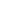 